МІНІСТЕРСТВО ОСВІТИ І НАУКИ УКРАЇНИЗАПОРІЗЬКИЙ НАЦІОНАЛЬНИЙ УНІВЕРСИТЕТЮРИДИЧНИЙ ФАКУЛЬТЕТКафедра адміністративного та господарського права(повна назва кафедри)Кваліфікаційна роботамагістр(рівень вищої освіти)на тему Публічне адміністрування в сфері пенсійного забезпечення осіб, звільнених з військової служби, та деяких інших осібВиконав: слухач магістратури, групи 8.0819-днспеціальності 081 Право				           (шифр і назва спеціальності)В.О. Моісеєнко						(ініціали  та прізвище)Керівник Коломоєць Т.О., д.ю.н., професор          (посада, вчене звання, науковий ступінь, прізвище та ініціали)   Рецензент                         				Запоріжжя – 2021МІНІСТЕРСТВО ОСВІТИ І НАУКИ УКРАЇНИЗАПОРІЗЬКИЙ НАЦІОНАЛЬНИЙ УНІВЕРСИТЕТФакультет юридичний                                                                                         Кафедра адміністративного та господарського права                                         Рівень вищої освіти магістр                                                                                 Спеціальність _081«Право»                                                                                       (шифр і назва)Спеціалізація________________________________________________________(код та назва)Освітня програма Правознавство                                                                         ЗАТВЕРДЖУЮЗавідувач кафедри______________«_____»_____________20____рокуЗ  А  В  Д  А  Н  Н  ЯНА КВАЛІФІКАЦІЙНУ РОБОТУ СТУДЕНТКИ_____________________Моісеєнко Вероніки Олександрівни                                  (прізвище, ім’я, по батькові)Тема роботи (проекту) Публічне адміністрування в сфері пенсійного забезпечення осіб, звільнених з військової служби, та деяких інших осіб            керівник роботи Коломоєць Тетяна Олександрівна, д.ю.н., професор                 ,(прізвище, ім’я, по батькові, науковий ступінь, вчене звання)затверджені наказом ЗНУ від «14» травня 2020 року № 556-с                              Строк подання роботи лютий 2021 року                                                           Вихідні дані до роботи нормативно-правові акти, іноземне законодавство, наукові статті, статистичні дані                                                                             Зміст розрахунково-пояснювальної записки (перелік питань, які потрібно розробити) 1. Поняття та види пенсійного забезпечення осіб, звільнених з військової служби, та деяких інших осіб. 2.Обчислення, виплата та призначення  пенсій. 3. Правові проблеми у сфері обчислення, виплати та призначення пенсій та шляхи їх вирішення.                                                                                                 Перелік графічного матеріалу (з точним зазначенням обов’язкових креслень) ___________________________________________________________________Консультанти розділів роботи Дата видачі завдання____травень 2020 року                                             КАЛЕНДАРНИЙ ПЛАНСтудентки ________________ В.О. Моісеєнко                                                    (підпис)				(ініціали та прізвище)Керівник роботи (проекту) _______________  Т.О. Коломоєць                           (підпис)			(ініціали та прізвище)Нормоконтроль пройденоНормоконтролер _____________  Ш.Н. Гаджиєва                                               (підпис)				(ініціали  та прізвище)РЕФЕРАТМоісеєнко В.О. Публічне адміністрування в сфері пенсійного забезпечення осіб, звільнених з військової служби, та деяких інших осіб, – Запоріжжя, 2021. –   104 с.Кваліфікаційна робота складається зі 104 сторінок, містить 70 джерел використаної інформації.В умовах збройного конфлікту на Сході України гостро повстає питання забезпечення захисту соціальних прав і свобод військовослужбовців. Складовою соціального забезпечення військовослужбовців та членів їх сімей є пенсійне забезпечення, що має гарантувати гідний рівень життя, у тому числі у разі втрати працездатності під час проходження служби, втрати годувальника членами сім’ї військовослужбовця. Законодавством України визначено, що особи, які звільняються з військової служби мають право на такі види пенсійного забезпечення: на довічну пенсію за вислугу років, на пенсію по інвалідності,  на пенсію у разі втрати годувальника.В Україні на даний час робляться кроки в сторону поліпшення соціального захисту колишніх військових, проте неналежне правове регулювання ряду питань призводить до численних порушень прав осіб, звільнених з військової служби та членів їх сімей, що зумовлює актуальність теми.Останні роки в державі існують проблемні питання недостатності розміру пенсій військових, проблеми при призначенні та перерахунку таких пенсій, що негативно впливає на імідж військової служби.Метою кваліфікаційної роботи є комплексний аналіз та детальне дослідження питання призначення пенсій військовослужбовцям в Україні, їх особливостей, механізму їх призначення та перерахунку, а також виявлення правових проблем у цій сфері та шляхів їх вирішення.Об’єктом кваліфікаційної роботи є врегульовані нормами національного права суспільні відносини у сфері пенсійного забезпечення осіб, звільнених з військової служби, та деяких інших осіб.Предметом дослідження роботи є публічне адміністрування в сфері пенсійного забезпечення осіб, звільнених з військової служби, та деяких інших осіб.Методологічну основу роботи складають сукупність загальнонаукових принципів і підходів, завдяки яким можливо буде отримати обґрунтовані результати досліджень. У ході проведення дослідження будуть застосовуватися такі загальнонаукові методи як: аналіз і порівняння.За допомогою методів аналізу і синтезу буде розглянуто сукупність загальнонаукових принципів та підходів до визначення публічного адміністрування в сфері пенсійного забезпечення осіб, звільнених з військової служби, та деяких інших осіб.ПУБЛІЧНЕ АДМІНІСТРУВАННЯ, ПЕНСІЙНЕ ЗАБЕЗПЕЧЕННЯ, ПЕНСІЯ, ВІЙСЬКОВОСЛУЖБОВЕЦЬ, ВИСЛУГА РОКІВ, ОСОБА, ЗВІЛЬНЕНА З ВІЙСЬКОВОЇ СЛУЖБИ, ГРОШОВЕ ЗАБЕЗПЕЧЕННЯ ВІЙСЬКОВОСЛУЖБОВЦІВ.SUMMARYMoiseienko V.O. Public administration in the field of pension provision for persons discharged from military service and some other persons - Zaporizhia, 2021. - 104 p.Qualification work consists of 104 pages, contains 70 sources of information used.In the context of the armed conflict in eastern Ukraine, the issue of ensuring the protection of social rights and freedoms of servicemen is acute. A component of the social security of servicemen and members of their families is a pension, which should guarantee a decent standard of living, including in the event of disability during service, loss of breadwinner by members of the serviceman's family.The legislation of Ukraine stipulates that persons discharged from military service are entitled to the following types of pension provision: a lifetime pension for years of service, a disability pension, and a survivor's pension.Ukraine is currently taking steps to improve the social protection of ex-servicemen, but inadequate legal regulation of a number of issues leads to numerous violations of the rights of conscripts and their families, which makes the topic relevant.In recent years, there have been problematic issues in the state of insufficient size of military pensions, problems in the appointment and recalculation of such pensions, which negatively affects the image of military service.The purpose of the qualification work is a comprehensive analysis and detailed study of the issue of pensions for servicemen in Ukraine, their features, the mechanism of their appointment and recalculation, as well as identifying legal problems in this area and ways to solve them.The object of the qualification work is the public relations regulated by the norms of national law in the field of pension provision of persons discharged from military service and some other persons.The subject of the study is the public administration in the field of pensions for persons discharged from military service and some other persons.The methodological basis of the work is a set of general scientific principles and approaches, through which it will be possible to obtain sound research results. During the study, such general scientific methods as analysis and comparison will be used.With the help of methods of analysis and synthesis, a set of general scientific principles and approaches to determining public administration in the field of pension provision for persons discharged from military service and some other persons will be considered.PUBLIC ADMINISTRATION, PENSION PROVISION, PENSION, MILITARY SERVANT, SERVICE OF YEARS, PERSON RELEASED FROM THE MILITARY SERVICE.ЗМІСТПЕРЕЛІК УМОВНИХ СКОРОЧЕНЬВРУ					Верховна Рада УкраїниКМУ					Кабінет Міністрів УкраїниПФУ	 Пенсійний Фонд УкраїниГУ	 Головне управлінняЗУ	Закон України	РОЗДІЛ 1 ПОЯСНЮВАЛЬНА ЗАПИСКААктуальність теми. Одним із аспектів діяльності демократичної держави є гарантії реалізації прав і свобод людини. Зазначені гарантії закріплені в Основному законі України, який також передбачає право на соціальне забезпечення.Термін «соціальне забезпечення», який означає форму матеріального забезпечення непрацездатних громадян, офіційно закріплений у Міжнародному пакті про економічні, соціальні та культурні права, ухваленому Генеральною Асамблеєю ООН 16 грудня 1966 р. У ньому, зокрема, йдеться про те, що «держави, які беруть участь у цьому Пакті, визнають право кожної людини на соціальне забезпечення, що включає соціальне страхування».Європейський вибір України та закріплення її статусу в європейському просторі вимагає докорінних змін у сфері пенсійного забезпечення. Належне матеріальне та в подальшому пенсійне забезпечення військових та їх сімей є ключовою соціальною гарантією у країнах НАТО, членство в якій прагне набути наша держава.В умовах збройного конфлікту на Сході України гостро повстає питання забезпечення захисту соціальних прав і свобод військовослужбовців. Складовою соціального забезпечення військовослужбовців та членів їх сімей є пенсійне забезпечення, що має гарантувати гідний рівень життя, у тому числі у разі втрати працездатності під час проходження служби, втрати годувальника членами сім’ї військовослужбовця. Актуальність теми пенсійного забезпечення осіб, звільнених з військової служби також зумовлена тим, що належний соціальний захист сприяє зростанню привабливості та перспективності військової служби. Особа, яка вступає на службу справедливо сподівається на належний соціальний захист не тільки на час військової служби, а і після звільнення з неї. На сьогодні загальна кількість пенсіонерів в Україні, за даними Пенсійного Фонду, складає близько 11,3 млн. осіб, серед яких приблизно 600 тис. військових пенсіонерів.Законодавством України визначено, що особи, які звільняються з військової служби мають право на такі види пенсійного забезпечення: на довічну пенсію за вислугу років, на пенсію по інвалідності,  на пенсію у разі втрати годувальника.Пенсії призначаються і виплачуються військовослужбовцям, які мають право на пенсійне забезпечення, після звільнення їх зі служби. Одними із основних недоліків у сфері пенсійного забезпечення військовослужбовців нашої країни залишаються якість, рівень і доступність соціальних гарантій для військових.В Україні на даний час робляться кроки в сторону поліпшення соціального захисту колишніх військових, проте неналежне правове регулювання ряду питань призводить до численних порушень прав осіб, звільнених з військової служби та членів їх сімей, що зумовлює актуальність теми.Останні роки в державі існують проблемні питання недостатності розміру пенсій військових, проблеми при призначенні та перерахунку таких пенсій, що негативно впливає на імідж військової служби.Реформа пенсійного забезпечення колишніх військових має надвелике значення для побудови дієвої системи соціального захисту військових в Україні, а також порядку адміністративної взаємодії військових та держави в межах здійснення військовослужбовцями права на соціальне забезпечення.Виходячи з наведеного, виникає необхідність оновлення законодавства, з урахуванням досвіду зарубіжних країн, та механізмів реалізації закріплених норм для належного регулювання сфери пенсійного забезпечення колишніх військових, яка є актуальною на шляху сучасного розвитку України.Об’єктом кваліфікаційної роботи є врегульовані нормами національного права суспільні відносини у сфері пенсійного забезпечення осіб, звільнених з військової служби, та деяких інших осіб.Предметом дослідження роботи є публічне адміністрування в сфері пенсійного забезпечення осіб, звільнених з військової служби, та деяких інших осіб.Мета кваліфікаційної роботи полягає в комплексному аналізі та детальному дослідженні питання призначення пенсій військовослужбовцям в Україні, їх особливостей, механізму їх призначення та перерахунку, а також виявлення правових проблем у цій сфері та шляхів їх вирішення.Зазначені мета та об’єкт роботи зумовили наступні завдання дослідження, які мають бути вирішені в роботі:проаналізувати нормативно-правову базу, яка регулює пенсійне забезпечення  військовослужбовців в Україні;дослідити основні види пенсійного забезпечення та їх особливості;детально охарактеризувати правові проблеми, що виникають при призначенні та перерахунку пенсій;визначити основні механізми захисту прав осіб, які мають право на пенсійне забезпечення;знайти шляхи удосконалення пенсійного забезпечення військових;порівняти особливості призначення пенсій військовослужбовям в Україні та в зарубіжних країнах.Ступінь наукової розробки проблеми. Питанню пенсійного забезпечення осіб, звільнених з військової служби та членів їх сімей не приділялося так багато уваги, як іншим темам, але дослідження цього правового питання почалося. Деякі аспекти досліджуваної теми зустрічаються у роботах С.С. Корольова, Л.В. Цюкало, І.П. Дацюка, М.В Тютюнова, О.І. Шкуропацього, Н.П. Шевченко, Л.П. Шумної, В.В. Вдовиченка, І.Ю. Марко, Є.І. Марко, І.М.Чернишової.Опис проблеми, що досліджується. Основним документом, який регулює нарахування пенсій військовослужбовцям є Закон України «Про пенсійне забезпечення осіб, звільнених з військової служби, та деяких інших осіб».Питання правового регулювання пенсій військовослужбовців визначено також у законах України «Про загальнообов’язкове державне пенсійне страхування», «Про соціальний і правовий захист військовослужбовців та членів їх сімей».Законом визначено, що особи, які звільняються з військової служби мають право на наступні види пенсійного забезпечення: − на довічну пенсію за вислугу років; − на пенсію по інвалідності; − на пенсію у разі втрати годувальника.Мають право на довічну пенсію за вислугу років особи офіцерського складу, прапорщики і мічмани, військовослужбовці надстрокової служби та військової служби за контрактом, особи, які мають право на пенсію за вищевказаним Законом при наявності встановленої цим Законом вислуги на військовій службі, службі в органах внутрішніх справ, Національній поліції, Службі судової охорони і в державній пожежній охороні, службі в Державній службі спеціального зв’язку та захисту інформації України, в органах і підрозділах цивільного захисту, податкової міліції, Державної кримінально-виконавчої служби України.Військовослужбовці, особи, які мають право на пенсію, за, які стали особами з інвалідністю за умов, передбачених  Законом України «Про пенсійне забезпечення осіб, звільнених з військової служби, та деяких інших осіб», набувають право на пенсію по інвалідності. Мають право на пенсію в разі втрати годувальника члени сімей військовослужбовців, осіб, які мають право на пенсію за Законом України «Про пенсійне забезпечення осіб, звільнених з військової служби, та деяких інших осіб», які загинули чи померли або пропали безвісти.Пенсії призначаються і виплачуються військовослужбовцям, які мають право на пенсійне забезпечення, після звільнення їх зі служби. Призначається та виплачується пенсія органами Пенсійного фонду України. Виплата пенсій, враховуючи додаткові пенсії, доплати, надбавки та підвищення до них, компенсаційні виплати, встановлені законодавством, звільненим з військової служби, особам, які мають право на пенсію за цим Законом, та членам їх сімей забезпечується за рахунок коштів Державного бюджету України.Для дослідження питання необхідно більш детально приділити увагу особливостям призначення пенсій за вислугу років.Обчислення вислуги років для призначення пенсії відбувається, як правило, за послужним списком особової справи військовослужбовця.Наразі законодавством визначено для більшості категорії осіб, які мають право на пенсійне забезпечення, необхідну вислугу років, а саме − якщо вони звільнені зі служби з 01.10.2020 року або після цієї дати і на день звільнення мають вислугу років 25 календарних років і більше. Слід зазначити, що необхідний стаж вислуги років на момент звільнення зі служби поступово збільшувався з 2011 року на півроку.У статті 43 Закону України «Про пенсійне забезпечення осіб, звільнених з військової служби, та деяких інших осіб» деталізовано питання обчислення пенсій військових. Так, пенсія обчислюється за встановленими нормами у процентах до середньомісячного заробітку або до середньомісячного грошового забезпечення, який одержували військовослужбовці до звернення за пенсією. Пенсії обчислюються з розміру грошового забезпечення, з якого було сплачено єдиний внесок на загальнообов’язкове державне соціальне страхування, а до 01.01.2011 року – страхові внески на загальнообов’язкове державне пенсійне страхування з урахуванням наступних видів:− відповідних окладів за посадою, військовим (спеціальним) званням, процентну надбавку за вислугу років;− щомісячних додаткових видів грошового забезпечення (надбавки, доплати, підвищення) та премій.З грошового забезпечення вираховують розмір пенсії, так, статтею 13 Закону встановлюється розмір пенсії особам, визначених в п.а ст.12 Закону України «Про пенсійне забезпечення осіб, звільнених з військової служби, та деяких інших осіб»,  за вислугу 20 років – 50 процентів, за кожний рік вислуги понад 20 років – 3 проценти відповідних сум грошового забезпечення.Так, наприклад, особі, яка станом на дату звільнення має вислугу 23 роки, необхідно призначити 59 процентів від її грошового забезпечення, оскільки за 20 років вона отримала право на 50 процентів і за кожен рік понад (таких років у даному випадку 3) по 3 процента, тобто плюс 9 процентів. У випадку призначення пенсії за вислугу років згідно з п. «б» ст. 12 Закону України «Про пенсійне забезпечення осіб, звільнених з військової служби, та деяких інших осіб» розрахунок виглядає наступним чином: за 27 років страхового стажу – 50 процентів грошового забезпечення, за кожний рік понад – 1 процент.Також порядок призначення та виплати пенсій військовослужбовцям, у тому числі в частині розміру та видів грошового забезпечення, регулюється Постановами КМУ «Про порядок обчислення вислуги років, призначення та виплати пенсій і грошової допомоги особам офіцерського складу, прапорщикам, мічманам, військовослужбовцям надстрокової служби та військової служби за контрактом, особам начальницького і рядового складу органів внутрішніх справ, поліцейським, співробітникам Служби судової охорони та членам їхніх сімей» від 17 липня 1992 р. №393, «Про грошове забезпечення військовослужбовців, осіб рядового і начальницького складу та деяких інших осіб» від 30 серпня 2017 р. №704.Проте слід зазначити, що в будь-якому випадку максимальний розмір пенсії за вислугу років не може бути більшим, ніж 70 процентів грошового забезпечення.Саме вищевказана норма стала підставою для звернення до суду численної кількості пенсіонерів, яким призначалась пенсія до внесення змін до Закону, який неодноразово змінювався в частині граничного розміру пенсії у відсотковому співвідношенні до розміру грошового забезпечення.16 жовтня 2019 року Велика Палата Верховного Суду ухвалила рішення у зразковій справі № 240/5401/18 (провадження № 11-198заі19), предметом спору в якій є зменшення відсоткового розміру основної пенсії, призначеної за Законом.Так, у цій справі Позивач звернувся до суду з позовом до Головного управління ПФУ в Житомирській області, вказавши, що починаючи з 07.03. 2004 року він отримував пенсію відповідно до Закону, розмір якої становив 83 % сум грошового забезпечення.Постановою КМУ «Про грошове забезпечення військовослужбовців, осіб рядового і начальницького складу та деяких інших осіб» від 30 серпня 2017 р. №704 збільшено грошове забезпечення військовослужбовців. У зв’язку з цим відповідач здійснив перерахунок пенсії позивача з 1 січня 2018 року, проте її розмір було протиправно зменшено з 83 % до 70 % сум грошового забезпечення на підставі ч. 2 ст. 13 Закону України «Про пенсійне забезпечення осіб, звільнених з військової служби, та деяких інших осіб» в редакції, чинній на час перерахунку пенсії.Позивач вважав, що оскільки призначення та перерахунок пенсії є різними за змістом і механізмом процедурами, внесені зміни до ч. 2 ст. 13 Закону  України «Про пенсійне забезпечення осіб, звільнених з військової служби, та деяких інших осіб» не стосуються перерахунку вже призначеної пенсії та має застосовуватися розмір грошового забезпечення у відсотках, який встановлено на момент призначення пенсії.Верховний Суд дійшов висновку, що при перерахунку пенсії особи з 01.01.2018 року відповідно до статті 63 Закону України «Про пенсійне забезпечення осіб, звільнених з військової служби, та деяких інших осіб» на підставі Постанови КМУ «Про перерахунок пенсій особам, які звільнені з військової служби, та деяким іншим категоріям осіб» від 21 лютого 2018 р. № 103 відсутні підстави для застосування механізму нового обчислення пенсії із застосуванням норм частини другої статті 13 Закону України «Про пенсійне забезпечення осіб, звільнених з військової служби, та деяких інших осіб», яка застосовується саме при призначенні пенсії. При перерахунку пенсії змінною величиною є лише розмір грошового забезпечення, натомість відсоткове значення розміру основної пенсії, яке обчислювалося при її призначенні відповідно до наявної у позивача вислуги років, є незмінним.Таким чином, задля ефективного захисту свої прав військовослужбовцям, яким призначено пенсію до внесення змін до Закону, необхідно звертатися до суду, оскільки змін до Закону, незважаючи на численні позови до суду впродовж останніх трьох років з таким питанням, так і не відбулося.В пункті 34 Великої Палати ВСУ визначив, що рішення суду є зразковим для справ: в яких предметом спору є зменшення відсоткового розміру основної пенсії, призначеної за Законом, при здійсненні перерахунку пенсії у зв`язку із прийняттям Постанови КМУ «Про грошове забезпечення військовослужбовців, осіб рядового і начальницького складу та деяких інших осіб» від 30 серпня 2017 р. №704 відповідно до статті 63 указаного Закону на підставі Постанови КМУ «Про перерахунок пенсій особам, які звільнені з військової служби, та деяким іншим категоріям осіб» від 21 лютого 2018 р. № 103.  У рішенні також визначено обставини зразкової справи, які обумовлюють типове застосування норм матеріального права:а) позивач є особою, якій призначено пенсію за вислугу років відповідно до Закону;б)  відповідачем є відповідне Головне управління ПФУ, на обліку в якому перебуває позивач;в) предметом спору є зміна відсоткового значення розміру пенсії при здійсненні її перерахунку з 01 січня 2018 року на підставі Постанови КМУ «Про перерахунок пенсій особам, які звільнені з військової служби, та деяким іншим категоріям осіб» від 21 лютого 2018 р. № 103 у зв`язку з підвищенням сум грошового забезпечення, що визначені станом на 01 березня 2018 року відповідно до Постанови  «Про грошове забезпечення військовослужбовців, осіб рядового і начальницького складу та деяких інших осіб» від 30 серпня 2017 р. №704.Крім того, існує також проблема щодо питань розстрочення сум підвищеної пенсії військовослужбовців у відставці. Так, Постановою КМУ «Про перерахунок пенсій особам, які звільнені з військової служби, та деяким іншим категоріям осіб» від 21 лютого 2018 р. № 103 було визначено порядок виплати перерахованих підвищених пенсій  01.01.2018 року, а саме: з 01.01.2018 року — 50 %; з 01.01.2019 року по 31.12 2019 року — 75 %; з 01.01.2020 року — 100 % суми підвищення пенсії, визначеного станом на 01.03.2018 року.Рішенням Окружного адміністративного суду міста Києва від 12 грудня 2018 року по справі за № 826/3858/18 визнав протиправними та нечинними пункти 1, 2 вищевказаної постанови КМУ та зміни до пункту 5 і додатку 2 Порядку проведення перерахунку пенсій, призначених відповідно до Закону, затвердженого постановою Кабінету Міністрів України від 13 лютого 2008 року № 45 «Про затвердження Порядку проведення перерахунку пенсій, призначених відповідно до Закону.Враховуючи вищевказане рішення, Верховний Суд  у зразковій справі від 06.08.2019 р. № Пз/9901/12/19 (№160/3586/19) — щодо розстрочення виплат сум підвищеної пенсії військовослужбовців у відставці визначив, що виплата пенсій проводиться за поточний місяць загальною сумою у встановлений строк, але не пізніше останнього числа місяця, а нараховані суми пенсії, не отримані пенсіонером з вини органу ПФУ, виплачують за минулий час без обмеження будь-яким строком з нарахуванням компенсації втрати частини доходів. Пунктом 37 вищевказаного рішення визначено ознаки типової справи:− позивачами є особи, звільнені з військової служби, які отримують пенсію відповідно до вищезазначеного Закону;− відповідачами є суб`єкти владних повноважень (територіальні органи ПФУ), на пенсійному обліку яких перебувають позивачі;− спір виник з аналогічних підстав у відносинах, що регулюються одними нормами права (у зв`язку з неперерахунком та невиплатою (із врахуванням раніше виплачених сум) пенсії позивачеві з 05.03.2019 року з урахуванням 100 відсотків суми підвищення пенсії, визначеного станом на 01.01.2018року);− позивачі заявили аналогічні позовні вимоги (по-різному висловлені, але однакові по суті: визнати протиправною бездіяльність та зобов`язати відповідача провести перерахунок та виплату (із врахуванням раніше виплачених сум) пенсії з 05.03.2019 року з урахуванням 100 відсотків суми підвищення пенсії, визначеного станом на 01.01.2018 року).Тобто військову пенсію слід перераховувати з моменту набуття на неї права без урахування часових і відсоткових показників.Разом з цим, КМУ в Постанові від 14.08.2019 №804 «Деякі питання соціального захисту окремих категорій громадян» встановив, що виплата пенсій, призначених згідно із Законом здійснюється у 2019 році в розмірі 75 відсотків суми підвищення пенсії, визначеної станом на 1 березня 2018 року.Таким чином, вищевказаною Постановою знову ж фактично змінені умови пенсійного забезпечення військовослужбовців та інших осіб, які мають право на пенсійне забезпечення, що суперечить  ст. 1-1 Закону України «Про пенсійне забезпечення осіб, звільнених з військової служби, та деяких інших осіб», в якому вказується, що  зміна умов і норм пенсійного забезпечення здійснюється виключно шляхом внесення змін до цього Закону та Закону України «Про загальнообов`язкове державне пенсійне страхування».Виходячи з наведеного, урядом двічі приймаються постанови, які суперечать чинному законодавству. Вважаємо за необхідне, розглянути це проблемне питання більш детально. Моделюємо ситуацію, військовий пенсіонер звертається за захистом своїх прав до суду. В «ідеальному» варіанті, суд має визнати дії ПФУ протиправними та зобов’язати виплатити особі належні йому суми з 01.01.2018 року по 31.12.2019 року. Проте, колишній військовослужбовець стикається з рядом проблемних питань:1. Оскільки положення Постанови КМУ «Про перерахунок пенсій особам, які звільнені з військової служби, та деяким іншим категоріям осіб» від 21 лютого 2018 р. № 103  визнано протиправними та нечинними з моменту набуття рішенням законної сили −  з 05.03.2019 року, то саме з цієї дати ПФУ має провести перерахунок та виплату пенсії у повному обсязі (висновки зразкової справи № 160/3586/19).2. У зв’язку з прийняттям Постанови КМУ «Деякі питання соціального захисту окремих категорій громадян» від 14.08.2019 №804 останнім часом у більшості випадків суди зобов’язують ПФУ провести перерахунок з 05.03.2019 року до дати набрання чинності Постанови – 03.09.2019 року, аргументуючи це тим, що Постанова підлягає виконанню пенсійним органом з цієї дати.3. Неоднозначність судової практики. Підходи судових органів значно відрізняються, деякі зобов’язують ПФУ здійснити перерахунок починаючи з 01.01.2018 року по 31.12.2019 року (така судова практика була поширена до прийняття рішення по зразковій справі №160/3568/19), інші з 05.03.2019 року по 31.12.2019 року, або взагалі за менший строк, як вже було вказано вище.4. Але найбільше питань виникає на стадії виконання рішення, маючи судове рішення на руках, особа звертається до ПФУ зі сподіваннями на отримання суми, виграній в судовій справі, проте найчастіше ПФУ виплата так і не відбувається, оскільки ПФУ посилається на відсутність фінансування з Державного бюджету України на виплату сум, визначених судовим рішенням.В даному випадку постає питання доцільності такого «захисту» прав, оскільки особа, яка не отримала належній їй Законом суми, враховуючи неоднозначність судової практики з присудженням сум, витрачає кошти на звернення до суду, ймовірно на отримання правової допомоги, та після навіть маючи рішення суду не може отримати присуджені їй кошти. Надалі особа може звернутися знову до суду з питанням виконання цього рішення, проте чи буде це доцільним, враховуючи, що суми, які пенсіонери стягують за такими судовими справами невеликі.Також серед основних проблем, що виникають під час виплати пенсій, є неврахування у склад пенсійного забезпечення щомісячних додаткових видів грошового забезпечення колишніх військовослужбовців, пенсія яким призначена до першого березня 2018 року.Згідно із частиною другою статті 9 ЗУ «Про соціальний і правовий захист військовослужбовців та членів їх сімей», до складу грошового забезпечення входять: − посадовий оклад, оклад за військовим званням; − щомісячні додаткові види грошового забезпечення (підвищення посадового окладу, надбавки, доплати, винагороди, які мають постійний характер, премія);− додаткові види грошового забезпечення.Постановою КМУ «Про грошове забезпечення військовослужбовців, осіб рядового і начальницького складу та деяких інших осіб» від 30 серпня 2017 р. №704, яка набрала чинності 1 березня 2018 року, пунктом 2 установлено, що грошове забезпечення військовослужбовців, осіб рядового і начальницького складу складається з посадового окладу, окладу за військовим (спеціальним) званням, щомісячних (підвищення посадового окладу, надбавки, доплати, винагороди, які мають постійний характер, премії) та одноразових додаткових видів грошового забезпечення.Разом з цим, судовою практикою закріплено, що всі щомісячні виплати, які отримував військовослужбовець перед виходом на пенсію за останні 24 календарні місяці, входять до складу пенсійного забезпечення. Так, постановою Великої Палати Верховного Суду від 06.02.2019 року у справі № 522/2738/17 визначено, що в обчисленні пенсії не враховується такий складовий елемент грошового забезпечення, як одноразові додаткові види грошового забезпечення, зокрема щорічні, щоквартальні, разові додаткові види грошового забезпечення, крім щомісячних або тих, що виплачують раз на місяць.Частина вісімнадцята статті 43 Закону України «Про пенсійне забезпечення осіб, звільнених з військової служби, та деяких інших осіб» встановлює, що у разі, якщо на момент призначення або виплати пенсії відбулася зміна розміру хоча б одного з видів грошового забезпечення, та/або були введені для зазначених категорій осіб нові щомісячні додаткові види грошового забезпечення та премії пенсія призначається з урахуванням таких змін та/або нововведень, а призначена пенсія підлягає перерахунку.Абзацом першим пункту 5 Постанови КМУ від 13 лютого 2008 року № 45 «Про затвердження Порядку проведення перерахунку пенсій, призначених відповідно до Закону України «Про пенсійне забезпечення осіб, звільнених з військової служби, та деяких інших осіб», та внесення змін до постанови Кабінету Міністрів України від 17 липня 1992 р. № 393» у редакції Постанови № 103 «Про перерахунок пенсій особам, які звільнені з військової служби, та деяким іншим особам» встановлено, що під час перерахунку пенсій використовуються такі види грошового забезпечення, як посадовий оклад, оклад за військовим (спеціальним) званням та відсоткова надбавка за вислугу років на момент виникнення права на перерахунок пенсії за відповідною або аналогічною посадою та військовим (спеціальним) званням.Додаток 2 до цього Порядку містить форму довідки про розмір грошового забезпечення, що враховується для перерахунку пенсій, яку Постановою № 103 було викладено в новій редакції, у якій відсутні такі складові грошового забезпечення, як щомісячні додаткові види грошового забезпечення (надбавки, доплати, підвищення).Після проведення перерахунку пенсії на підставі Постанови №103 пенсія обчислюється без урахування додаткових видів грошового забезпечення, що є порушенням закону, що знову зумовило численні звернення військових пенсіонерів до суду за захистом своїх прав.Як вже зазначалося вище, пункти 1, 2 Постанови №103 та зміни до пункту 5 і додатку 2 Порядку № 45 визнанні протиправними та не чинними. Оскільки зміни, внесені Постановою № 103, зокрема, до додатку 2 Порядку № 45, в якому було визначено форму довідки про розмір грошового забезпечення для перерахунку пенсії, були визнані судом протиправними та нечинними, то з дня набрання законної сили рішенням у справі № 826/3858/18 діє редакція додатку 2 до Порядку № 45, яка діяла до зазначених змін.Таким чином, з 5 березня 2019 року – з дня набрання чинності судовим рішенням у справі № 826/3858/18 виникли підстави для перерахунку пенсій, призначених згідно із Законом, з урахуванням розміру посадового окладу, окладу за військовим (спеціальним) званням та відсоткової надбавки за вислугу років, а також додаткових видів грошового забезпечення, а тому з цієї дати військові пенсіонери мають право на отримання пенсій, виходячи з розміру складових, розрахованих згідно з Постановою № 704, відповідно до вимог статей 43 і 63 Закону України «Про пенсійне забезпечення осіб, звільнених з військової служби, та деяких інших осіб» та статті 9 ЗУ «Про соціальний і правовий захист військовослужбовців та членів їх сімей».Таких висновків дійшов Верховний Суд у складі колегії суддів Касаційного адміністративного суду в постанові від 17 грудня 2019 року у зразковій справі №160/8324/19 (адміністративне провадження №Пз/9901/20/19).Тобто, після формування вищенаведеної правової позиції пенсіонери, яким були перераховані пенсії з 01.01.2018 на виконання Постанов Кабінету Міністрів України №103 та № 704, отримали у можливість в судовому порядку захистити своє право на включення в розрахунок перерахованої пенсії додаткових видів грошового забезпечення, які входили в структуру їх пенсії до 2018 року, але вже в розмірах, визначених Постановою КМУ № 704 для діючих військовослужбовців.У рішенні Верховний Суд вказав, що рішення суду є зразковим для справ, у яких: − позивачами є особи, які отримують пенсію відповідно до Закону України «Про пенсійне забезпечення осіб, звільнених з військової служби, та деяких інших осіб» ;− відповідачем є один і той самий суб`єкт владних повноважень;− спір виник з аналогічних підстав у відносинах, що регулюються одними нормами права;− позивачі заявили аналогічні позовні вимоги.Враховуючи наведене, виникнення підстав для перерахунку пенсій, не означає автоматичне їх перерахування. Військовим пенсіонерам слід знову відстоювати свої права в судовому порядку. Перед цим, необхідно звернутися до органу, який уповноважений видавати довідки станом на 05.03.2019 про розмір грошового забезпечення для перерахунку пенсії із зазначенням відомостей про розмір щомісячних додаткових видів грошового забезпечення (надбавки, доплати, підвищення) та премії, для здійснення обчислення та перерахунку пенсії, отримати відмову уповноваженого органу підготувати та надати до ГУ ПФУ оновлену довідку про розмір грошового забезпечення та оскаржувати таку відмову в судовому порядку.Щодо призначення пенсій по інвалідності та у разі втрати годувальника.Слід зауважити, що пенсії по інвалідності військовослужбовцям, а членам їх сімей – пенсії в разі втрати годувальника призначаються незалежно від тривалості служби.Пенсії по інвалідності призначаються особам, в разі, якщо інвалідність настала в період проходження ними служби або не пізніше трьох місяців після звільнення зі служби, або якщо інвалідність настала пізніше 3-місячного терміну після звільнення зі служби, але внаслідок захворювання (травми, поранення, контузії, каліцтва тощо), яке виникло в період проходження військової служби чи під час перебування в полоні або заручником, якщо полонення чи захоплення заручником не було добровільним і особа перебуваючи в полоні або заручником, не вчинила злочину проти миру і людства.Групи, причини інвалідності, а також час її настання встановлюються медико-соціальними експертними комісіями. Залежно від ступеня втрати працездатності особи з інвалідністю поділяються на три групи.У свою чергу, в залежності від групи інвалідності визначається розмір пенсії. Разом з цим, в разі наявності у особи з інвалідністю з числа осіб офіцерського складу, прапорщиків і мічманів, військовослужбовців надстрокової служби та військової служби за контрактом, осіб, які мають право на пенсію за цим Законом вислуги, необхідної для призначення пенсії за вислугу років, пенсія по інвалідності може призначатися їм у розмірі пенсії за вислугу років відповідно до вислуги.Із зміною групи інвалідності, що настала після призначення пенсії, змінюється розмір пенсії. У разі якщо у особи з інвалідністю внаслідок війни здоров’я погіршується у зв’язку із загальним захворюванням, трудовим каліцтвом або професійним захворюванням, пенсія перераховується за новою групою інвалідності зі збереженням її причини.Що стосується пенсії в разі втрати годувальника, то сім’ям військовослужбовців, осіб, які мають право на пенсію за цим Законом призначаються пенсії, якщо годувальник помер у період проходження служби або не пізніше трьох місяців після звільнення зі служби чи пізніше цього строку, але внаслідок поранення, контузії, каліцтва або захворювання, одержаних у період проходження служби, а сім’ям пенсіонерів з числа цих військовослужбовців, осіб, які мають право на пенсію за цим Законом - якщо годувальник помер у період одержання пенсії або не пізніше п’яти років після припинення її виплати. При цьому сім’ї військовослужбовців, які пропали безвісти в період бойових дій, прирівнюються до сімей загиблих на фронті.Непрацездатні члени сімей загиблих, померлих або таких, що пропали безвісти військовослужбовців, осіб, які мають право на пенсію, які перебували на їх утриманні мають право на пенсію в разі втрати годувальника. В статтях 30,31 Закону України «Про пенсійне забезпечення осіб, звільнених з військової служби, та деяких інших осіб» розкрито питання хто саме вважається членом сім’ї. Слід зазначити, що пенсії в разі втрати годувальника не можуть бути нижче двох визначених законом розмірів прожиткового мінімуму для осіб, які втратили працездатність. Підвищення пенсій по інвалідності та у разі втрати годувальника особам, на яких поширюється чинність Закону України «Про статус ветеранів війни, гарантії їх соціального захисту», підвищуються в порядку і на умовах, передбачених Законом України «Про пенсійне забезпечення осіб, звільнених з військової служби, та деяких інших осіб».Таким чином, незважаючи на велику кількість нормативно-правових актів, які регулюють пенсійне забезпечення осіб, звільнених з військової служби, у практичному застосуванні виникає ряд проблемних питань, зокрема:по-перше, щодо прийняття органом виконавчої влади нормативно-правових актів, що суперечать закону, яким регулюються призначення пенсій особам, які звільнені з військової служби;по-друге, застосування цих нормативно-правових актів органом, що призначає пенсії, що суперечить закону, який є вищим за юридичною силою;по-третє, відсутній будь-який інший спосіб захисту прав військового пенсіонера, окрім судового, який у деяких випадках виявляється неефективним.Отже, протягом останніх років у пенсійному забезпеченні осіб, звільнених з військової служби, у різний час, виникла диспропорція. Причиною такої диспропорції, на думку Цюкало Л.В., є те, що обчислення пенсій здійснюється з урахуванням додаткових видів грошового забезпечення за останні 24 місяці перед місяцем звільнення; у держбюджеті не передбачені кошти для збільшення військових пенсій; підвищення розміру грошового забезпечення військовослужбовцям Збройних Сил України відбувається на підставі рішень Міністра оборони України відповідно до наданих йому повноважень згідно бюджетного законодавства, а не Кабінетом Міністрів, а це в свою чергу не сприяє підвищенню пенсій, що були раніше призначені.Враховуючи наведене, необхідне належне вирішення питання захисту прав військового пенсіонера, яким може бути внесення змін до основного документа, що регулює дані відносини, а саме до Закону України «Про пенсійне забезпечення осіб, звільнених з військової служби, та деяких інших осіб».Вважаємо, що необхідно внести зміни щодо максимального розміру пенсії, а саме підвищити межу до 90% грошового забезпечення (наразі це 70%). Крім того, необхідне закріплення положень щодо умов, порядку, розміру перерахунку саме у законі, що регулює ці відносини. Наразі закон не містить положень щодо умов та порядку перерахунку, а встановлює, що порядок визначається Кабінетом Міністрів України. Враховуючи, що постанови КМУ встановлювали незаконні умови та розміри пенсій, що спричинило порушення прав звільнених зі служби військовослужбовців на належне пенсійне забезпечення, то це питання необхідно впорядкувати у законі.Як вважає Цюкало Л.В., для вирішення зазначених проблем необхідно: встановити соціально-справедливий перерозподіл між тим, хто звільнився у 2008 році та отримував би таку саму пенсію, як і той, хто виходить зараз на пенсію з такої ж посади; встановити спрощену схему нарахування та перерахунку грошового забезпечення військовослужбовців збройних сил.Наразі ВРУ прийнято у першому читанні проект Закону про внесення змін до Закону України «Про пенсійне забезпечення осіб, звільнених з військової служби, та деяких інших осіб» щодо відновлення дії попередніх редакцій норм зазначеного Закону. В проекті Закону висловлені пропозиції щодо затвердження змін, запропонованих також нами вище.Слід зауважити, що зменшення розміру пенсій особам, звільненим з військової служби нівелює функцію держави як органу, який забезпечує соціальні гарантії військових пенсіонерів. Зрештою, сподіваємося, що пенсійне забезпечення колишніх військовослужбовців набуде справедливого та стабільного характеру.Задля вдосконалення такого забезпечення необхідно також враховувати досвід зарубіжних країн у досліджуваних правовідносинах.В США система пенсійного забезпечення колишніх військовослужбовців складається з трьох складових: військової пенсії, пенсії за програмою федерального соціального страхування, особистих відрахувань військовослужбовців на персоналізовані пенсійні рахунки. Військовий пенсіонер в США має право на отримання від одного до трьох видів пенсійного забезпечення, отримати перекваліфікацію та сприяння у працевлаштуванні.Щодо пенсії військових у Великобританії, то сума пенсійного забезпечення визначається твердою грошовою сумою із урахуванням вислуги років (мінімально від 16 до 22 років та вище). При цьому запроваджена державна система перепідготовки військовослужбовців звільнених у запас чи у відставку. Особа та її сім’я мають право на безкоштовне медичне обслуговування, безоплатне забезпечення в деяких випадках медикаментами та санаторно-курортне лікування (у разі інвалідності тощо).У Франції існує два види пенсій для колишніх військових: пенсія за вислугу років (мінімальна вислуга 15 років) та за інвалідністю. Також для членів родини військовослужбовця  пенсія у зв’язку з втратою годувальника. Пенсія французького військового не може бути скорочена до розміру трудової пенсії за віком або інших пенсій, що сплачуються громадянам на загальних засадах.Пенсії у Німеччині призначаються, якщо в момент припинення військової служби вислуга становить 10 років або вони втратили працездатність при виконанні службових обов’язків. Особливістю пенсій в Німеччині є те, що при звільненні у запас чи відставку виплачується вихідна допомога, яка включає в себе компенсацію, пов’язану з вимушеною втратою робочого (службового) місця та матеріальну допомогу. Компенсація виплачується в залежності від вислуги років, та виплачується впродовж часу пошуку нового місця роботи, - від 6 до 36 місяців.Проаналізувавши досвід зарубіжних країн можна спостерігати значну різницю між забезпеченням військовослужбовців закордоном та в Україні. Зокрема, значно менша необхідна вислуга років, розмір та види грошового забезпечення, в Україні взагалі відсутній інститут адаптації особи після звільнення з військової служби, у порівнянні з зарубіжними країнами.Вважаємо, що в Україні необхідно вдосконалювати механізми нарахування пенсій колишнім військовим, уряд повинен спрямувати свої дії на зміну існуючого стану пенсійного забезпечення військовослужбовців, для більшості з яких пенсія є основним видом матеріального забезпечення. Крім того, необхідно  впроваджувати досвід зарубіжних країн у сфері пенсійного забезпечення осіб, звільнених з військової служби задля зростання привабливості військової служби, оскільки це сприяє високій привабливості і перспективності служби у збройних силах, збереженню в них найбільш підготовлених фахівців. Апробація результатів дослідження. Положення даної кваліфікаційної роботи були враховані автором в ході підготовки наукових статей для опублікування в українській наукові періодиці, під час участі у роботі наукових конференцій: Міжнародна науково-практична конференція «Економіка та право в умовах глобалізації», м. Полтава, 15 лютого 2021 р. РОЗДІЛ 2 ПРАКТИЧНА ЧАСТИНА2.1. Поняття та види пенсійного забезпечення осіб, звільнених з військової служби, та деяких інших осіб.Види пенсійного забезпечення 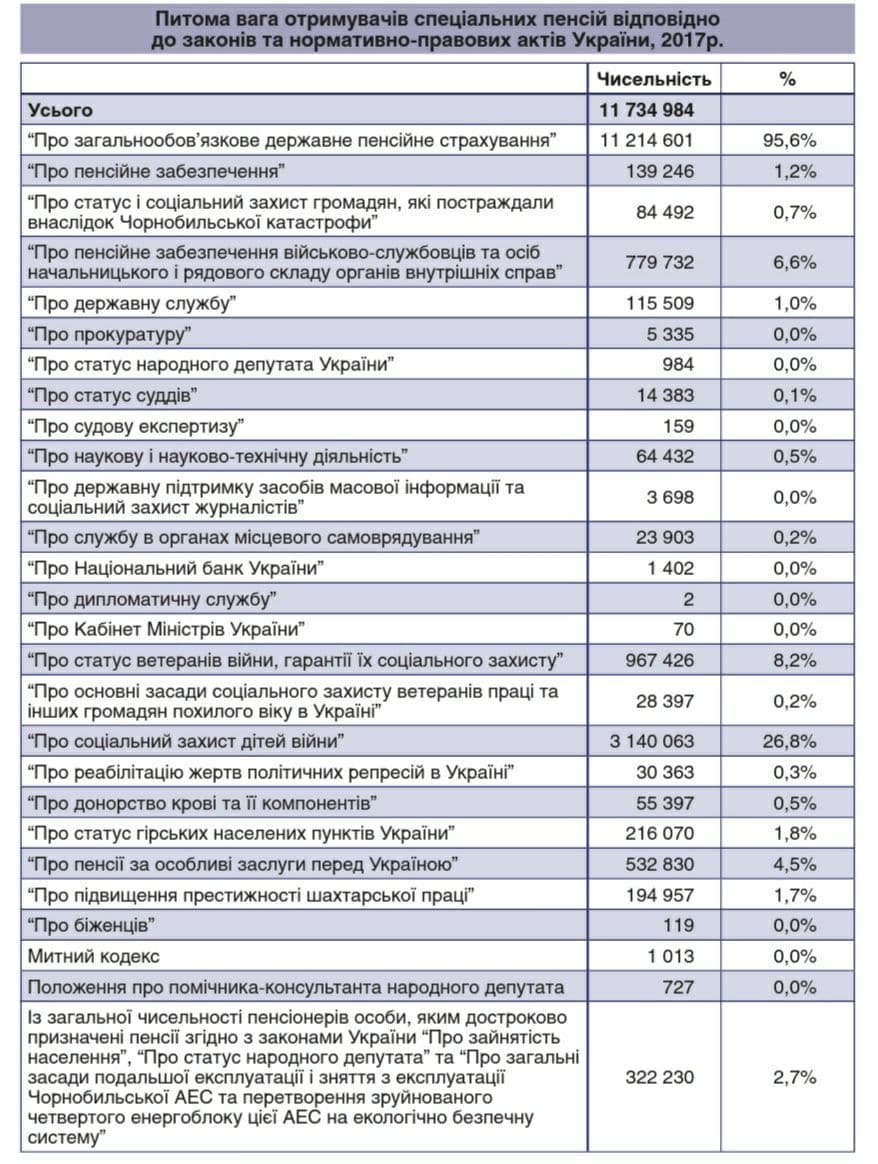 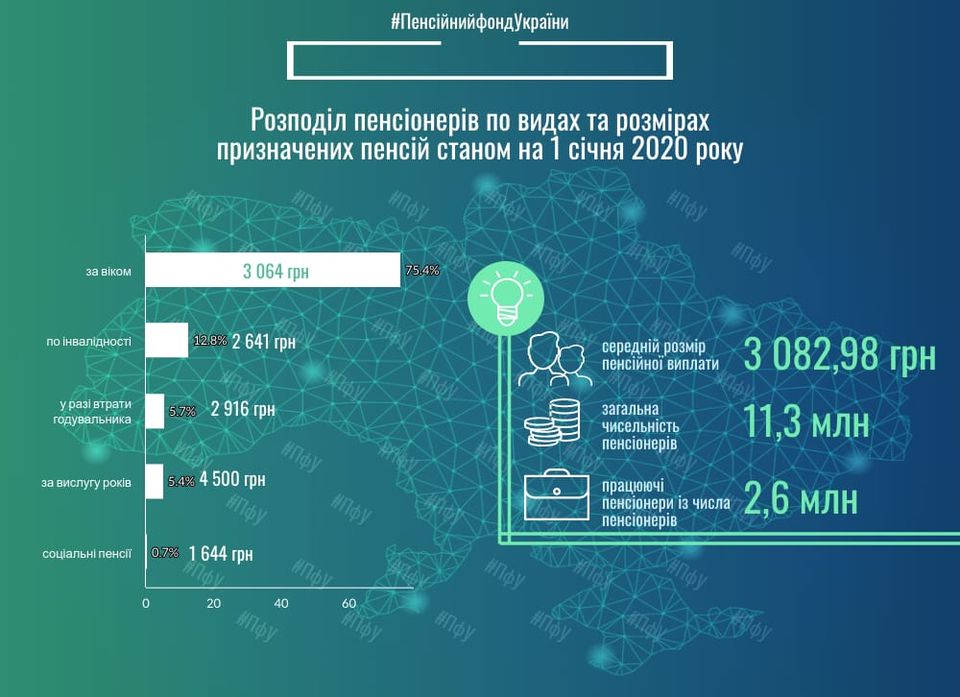 Інші категорії осіб, які мають право на пенсійне забезпечення на умовах Закону України «Про пенсійне забезпечення осіб, звільнених з військової служби, та деяких інших осіб»2.2. Призначення пенсій за вислугу років.Необхідний стаж вислуги років на момент звільнення зі службиСуми грошового забезпечення з якого обчислюється пенсія військовослужбовцям2.3. Призначення пенсій по інвалідності.Умови призначення пенсій по інвалідностіМінімальні розміри пенсій по інвалідності встановлюються особам з інвалідністю внаслідок війни з числа солдатів і матросів строкової службиМінімальні розміри пенсій по інвалідності встановлюються іншим особам з інвалідністю з числа солдатів і матросів строкової служби III групи - 100 відсотків прожиткового мінімуму для осіб, які втратили працездатність2.4. Призначення пенсій у разі втрати годувальника.Інші особи, які мають право на пенсію в разі втрати годувальника2.5. Обчислення, виплата та призначення  пенсій особам, звільнених з військової служби, та деяким іншим особам.Строки, з яких призначається пенсія2.6. Правові проблеми у сфері обчислення, виплати та призначення пенсій особам, звільнених з військової служби, та деяким іншим особам.Проблема щодо відсоткового значення грошового забезпечення під час перерахунку пенсій військовим.Проблема щодо питань розстрочення сум підвищеної пенсії військовослужбовців у відставці.Проблема щодо видачі довідки про розмір грошового забезпечення без урахування додаткових видів грошового забезпечення.ПОРІВНЯЛЬНА ТАБЛИЦЯдо проекту Закону України «Про внесення змін до Закону України «Про пенсійне забезпечення осіб, звільнених з військової служби, та деяких інших осіб» щодо відновлення дії попередніх редакцій норм зазначеного Закону»2.7. Зарубіжний досвід адміністративно-правового регулювання пенсійного забезпечення осіб, звільнених з військової служби, та деяких інших осіб.ВИСНОВКИВ процесі комплексного аналізу публічного адміністрування в сфері пенсійного забезпечення осіб, звільнених з військової служби, та деяких інших осіб, на основі чинного законодавства України і практики його застосування, теоретичного осмислення ряду наукових праць у різних областях знань, сформульовано ряд висновків та пропозицій, спрямованих на удосконалення правового регулювання в досліджуваній сфері:1.  Основним документом, який регулює нарахування пенсій військовослужбовцям Законом України «Про пенсійне забезпечення осіб, звільнених з військової служби, та деяких інших осіб» визначено, що особи, які звільняються з військової служби мають право на наступні види пенсійного забезпечення: на довічну пенсію за вислугу років, на пенсію по інвалідності, на пенсію у разі втрати годувальника.2. Мають право на довічну пенсію за вислугу років особи офіцерського складу, прапорщики і мічмани, військовослужбовці надстрокової служби та військової служби за контрактом, особи, які мають право на пенсію за вищевказаним Законом при наявності встановленої цим Законом вислуги на військовій службі, службі в органах внутрішніх справ, Національній поліції, Службі судової охорони і в державній пожежній охороні, службі в Державній службі спеціального зв’язку та захисту інформації України, в органах і підрозділах цивільного захисту, податкової міліції, Державної кримінально-виконавчої служби України.3. Військовослужбовці, особи, які мають право на пенсію, за, які стали особами з інвалідністю за умов, передбачених  Законом України «Про пенсійне забезпечення осіб, звільнених з військової служби, та деяких інших осіб», набувають право на пенсію по інвалідності. 4. Мають право на пенсію в разі втрати годувальника члени сімей військовослужбовців, осіб, які мають право на пенсію за Законом України «Про пенсійне забезпечення осіб, звільнених з військової служби, та деяких інших осіб», які загинули чи померли або пропали безвісти.5. Пенсії призначаються і виплачуються військовослужбовцям, які мають право на пенсійне забезпечення, після звільнення їх зі служби. Пенсії по інвалідності військовослужбовцям, а членам їх сімей – пенсії в разі втрати годувальника призначаються незалежно від тривалості служби.6. При призначенні та нарахуванні пенсії існує проблема зменшення  відсоткового розміру основної пенсії, призначеної за Законом України «Про пенсійне забезпечення осіб, звільнених з військової служби, та деяких інших осіб» до внесення змін до цього Закону у 2017 році.	16 жовтня 2019 року Велика Палата Верховного Суду ухвалила рішення у зразковій справі № 240/5401/18, якою захистила права колишнього військовослужбовця та визначила обставини зразкової справи, яке обумовлює типове застосування норм матеріального права: а) позивач є особою, якій призначено пенсію за вислугу років відповідно до Закону; б)  відповідачем є відповідне Головне управління ПФУ, на обліку в якому перебуває позивач; в) предметом спору є зміна відсоткового значення розміру пенсії при здійсненні її перерахунку з 01 січня 2018 року на підставі Постанови КМУ «Про перерахунок пенсій особам, які звільнені з військової служби, та деяким іншим категоріям осіб» від 21 лютого 2018 р. № 103.7. Існує також проблемне питання розстрочення сум підвищеної пенсії військовослужбовців у відставці. Верховний Суд  у зразковій справі №160/3586/19 від 06 серпня 2019 р. визначив, що необхідно перераховувати пенсію з моменту набуття на неї права без урахування часових і відсоткових показників.Вищевказаним рішенням визначено ознаки типової справи: позивачами є особи, звільнені з військової служби, які отримують пенсію відповідно до вищезазначеного Закону; відповідачами є суб`єкти владних повноважень (територіальні органи ПФУ), на пенсійному обліку яких перебувають позивачі;спір виник з аналогічних підстав у відносинах, що регулюються одними нормами права (у зв`язку з неперерахунком та невиплатою (із врахуванням раніше виплачених сум) пенсії позивачеві з 05.03.2019 року з урахуванням 100 відсотків суми підвищення пенсії, визначеного станом на 01.01.2018року); позивачі заявили аналогічні позовні вимоги (по-різному висловлені, але однакові по суті: визнати протиправною бездіяльність та зобов`язати відповідача провести перерахунок та виплату (із врахуванням раніше виплачених сум) пенсії з 05.03.2019 року з урахуванням 100 відсотків суми підвищення пенсії, визначеного станом на 01.01.2018 року).8. Серед основних проблем, що виникають під час виплати пенсій, є неврахування у склад пенсійного забезпечення щомісячних додаткових видів грошового забезпечення колишніх військовослужбовців, пенсія яким призначена до першого березня 2018 року.Верховний Суд у складі колегії суддів Касаційного адміністративного суду в постанові від 17 грудня 2019 року у зразковій справі №160/8324/19 (адміністративне провадження №Пз/9901/20/19) вирішив вищевказане питання, а тому військові пенсіонери отримали можливість в судовому порядку захистити своє право на включення в розрахунок перерахованої пенсії додаткових видів грошового забезпечення, які входили в структуру їх пенсії до 2018 року, але вже в розмірах, визначених Постановою КМУ № 704 для діючих військовослужбовців.У даному випадку необхідно звернутися до органу, який уповноважений видавати довідки станом на 05.03.2019 року про розмір грошового забезпечення для перерахунку пенсії із зазначенням відомостей про розмір щомісячних додаткових видів грошового забезпечення (надбавки, доплати, підвищення) та премії, для здійснення обчислення та перерахунку пенсії, отримати відмову уповноваженого органу підготувати та надати до Головного управління  ПФУ оновлену довідку про розмір грошового забезпечення та оскаржувати таку відмову в судовому порядку.9. Таким чином, задля ефективного захисту свої прав військовослужбовцям, яким призначено пенсію до внесення змін до Закону України «Про пенсійне забезпечення осіб, звільнених з військової служби, та деяких інших осіб», необхідно звертатися до суду, оскільки змін до цього Закону, незважаючи на численні позови до суду впродовж останніх трьох років з таким питанням не відбулося.10. Незважаючи на велику кількість нормативно-правових актів, які регулюють пенсійне забезпечення осіб, звільнених з військової служби, у практичному застосуванні виникає ряд проблемних питань, зокрема:  прийняття Кабінетом Міністрів України нормативно-правових актів, що суперечать закону, застосування цих нормативно-правових актів  Пенсійного фонду України; відсутність будь-яких інших способів захисту прав військового пенсіонера, окрім судового, який у деяких випадках виявляється неефективним.11. Вважаємо, що необхідно внести зміни до Закону України «Про пенсійне забезпечення осіб, звільнених з військової служби, та деяких інших осіб» щодо максимального розміру пенсії, а саме підвищити межу до 90% грошового забезпечення (наразі це 70%). Крім того, необхідне закріплення положень щодо умов, порядку, розміру перерахунку саме у законі, що регулює ці відносини. Наразі Верховною Радою України прийнято у першому читанні проект Закону про внесення змін до Закону України «Про пенсійне забезпечення осіб, звільнених з військової служби, та деяких інших осіб» щодо відновлення дії попередніх редакцій норм зазначеного Закону. В проекті Закону висловлені пропозиції щодо затвердження змін, запропонованих також вище.12. Необхідно  впроваджувати досвід зарубіжних країн у сфері пенсійного забезпечення осіб, звільнених з військової служби. Проаналізувавши особливості соціального захисту військовослужбовців в зарубіжних країнах можна спостерігати значну різницю між забезпеченням військовослужбовців закордоном та в Україні. Так, наприклад, в США система пенсійного забезпечення колишніх військовослужбовців складається з трьох складових: військової пенсії, пенсії за програмою федерального соціального страхування, особистих відрахувань військовослужбовців на персоналізовані пенсійні рахунки. Військовий пенсіонер в США має право на отримання від одного до трьох видів пенсійного забезпечення, отримати перекваліфікацію та сприяння у працевлаштуванні.В інших країнах значно менша необхідна вислуга років, розмір та види грошового забезпечення значно більші, а в нашій державі взагалі відсутній інститут адаптації особи після звільнення з військової служби, у порівнянні з зарубіжними країнами, у зв’язку з чим виникає необхідність у впровадженні вищевказаних норм в Україні.ПЕРЕЛІК ВИКОРИСТАНИХ ДЖЕРЕЛАдамовська В. С. Реформування законодавства в сфері пенсійного забезпечення. Інвестиції: практика та досвід. 2018. № 3. С. 66–70.Бриндіков Ю. Л. Теорія та практика реабілітації військовослужбовців учасників бойових дій в системі соціальних служб : автореф. дис. ... д-ра пед. наук : 13.00.05. Хмельницький, 2018. 20 с.Буряк О. О., Гіневський М. І. Соціальна адаптація армії України до нових умов існування. Збірник наукових праць Харківського університету Повітряних Сил імені Івана Кожедуба. Харків : ХУПС, 2014. Вип. 4. С. 160–166.Воєнна доктрина України : затв. Указом Президента України від 15 червня 2004 р. № 648/2004. Президентський вісник. 2004. № 14.Ветлинський С. Соціальний захист військовослужбовців в умовах проведення антитерористичної операції. Ефективність державного управління.  2016.  Вип. 4 (49). Ч.1. 198–205 с.Водчиць О. Г. Аналіз динаміки структури грошового забезпечення військовослужбовців Збройних Сил України. Збірник наукових праць Харківського університету Повітряних Сил. 2013. Вип. 2 (35). С. 11-15.Горбенко С. В., Хома В. В., Шпанчук Г. В. Досвід адаптації військовослужбовців до цивільного життя в США. Збірник наукових праць Харківського університету Повітряних Сил. Харків: ХУПС, 2014. Вип. 2. С. 42–44.Гусак О. Г. Світовий досвід вироблення державної політики щодо формування міжпрофесійної мобільності військовослужбовців. Державне будівництво. 2008. № 1. URL: http://nbuv.gov.ua/UJRN/DeBu_2008_1_75 (дата звернення: 20.12.2020 р.)Дацюк І. П. Порівняльний аналіз механізмів соціально-правового захисту військовослужбовців у розвинутих країнах світу. Державне будівництво. 2007.  № 2. URL: http://nbuv.gov.ua/UJRN/DeBu_2007_2_48 (дата звернення: 15.12.2020 р.)Деякі питання соціального захисту окремих категорій громадян: Постанова Кабінету Міністрів України від 14 серпня 2019 р. №804. URL: https://zakon.rada.gov.ua/laws/show/804-2019-%D0%BF#Text (дата звернення: 25.12.2020 р.)Жиленко Р. В. Соціальна адаптація військовослужбовців в сучасній науковій літературі. Науковий вісник Ужгородського університету. Серія : Педагогіка. Соціальна робота. 2019. Вип. 2 (45). С. 61–69.Карпенко М.І. Система і повноваження органів, які здійснюють правову роботу у Збройних Силах України. Правова робота в Збройних Силах України : Навч. посіб. / За заг. ред. В.І. Кириленка. – К. : РВЦ «Військовий інститут», 2010. 408 с.Кодекс Законів про Працю. Закон України від 23.07.1996 р. №322-08. URL: https://zakon.rada.gov.ua/laws/show/322-08#Text (дата звернення 10.12.2020 р.)Козак Т. М. Досвід провідних країн світу в побудові дієвої пенсійної системи. Інвестиції: практика та досвід. 2017. № 23. С. 120–125.Кодекс адміністративного судочинства України від 6 липня 2005 р. № 2747-IV. URL:  https://zakon.rada.gov.ua/laws/show/2747-15#Text (дата звернення 05.12.2020 р.)Конвенція про захист прав людини і основоположних свобод. Міжнародно-правовий акт від 04.11.1950 р. № 995_004 URL:  https://zakon.rada.gov.ua/laws/show/995_004#Text (дата звернення 05.12.2020 р.)Кондратенко О. О. Міжнародний досвід щодо забезпечення державою соціальної захищеності ветеранів війни. Держава та регіони. 2018. № 1 (61). С. 102–106.Конституція України. Закон України від 28 червня 1996 р. № 254к/96-ВР URL: https://zakon.rada.gov.ua/laws/show/254%D0%BA/96-%D0%B2%D1%80#Text  (дата звернення 18.12.2020 р.)Корольов С. С. Практичні аспекти створення, утвердження та нормативно-правового забезпечення гарантій соціального захисту військовослужбовців країн-членів НАТО.  Збірник наукових праць Харківського університету Повітряних Сил. 2011. Вип. 3 (29). С. 280-283. Корольов С. С. Соціальний захист військовослужбовців Збройних Сил України (1991–2005 рр.): історичний аспект : дис. канд. іст. наук : 20.02.22. Київ, 2006. С. 208.Корольов С. С. Військово-соціальна діяльність Червоної Армії на кінцевому етапі Великої Вітчизняної війни. Труди академії. 2005. № 64. С. 273–276.Корольов С. С. До питання ролі і місця пільг у системі соціальних гарантій військовослужбовців Збройних Сил України . Труди академії. 2006.  № 66. С. 303–307.Корольов С. С. Проблеми соціального захисту населення та його стан серед військовослужбовців на початковому етапі реформування Збройних Сил України. Вісник Київського славістичного університету. 2006. № 27. С. 77–83.Корольов С. С. Соціальні гарантії військовослужбовців Збройних Сил України в період їх реформування як проблема правового врегулювання. Вісник Академії праці і соціальних відносин Федерації профспілок України. 2006. № 2.  С. 189–195.Корольов С. С. Створення та розвиток системи соціальних гарантій ветеранам війни (історичний аспект). Труди академії. 2005. № 63. С. 244–249.Кравченко М. В. Основні проблеми соціального захисту учасників АТО. Аспекти публічного управління. 2015. № 11/12. С. 36-43. URL:http://nbuv.gov.ua/ UJRN/aplup_2015_11-12_7 (дата звернення: 28.12.2021 р.)Красильщиков А. Л. Соціальна адаптація звільнених у запас військовослужбовців (проблеми та досвід їх вирішення в Україні та зарубіжних країнах). Демографія та соціальна економіка. 2005. C. 117–125.Мамчур В. Інституційні фактори розвитку системи накопичувального пенсійного забезпечення. URL: http://economyandsociety.in.ua/journal/3_ukr/64.pdf (дата звернення: 12.12.2020 р.)Марко И. Ю. Экономические интересы военнослужащих в условиях реформирования Вооруженняых Сил (на примере Украины и Российской Федерации): дис. докт. эк. наук : 08.00.01. Москва, 2007. 389 с. Марко І. Ю., Марко Є. І., Чернишова І. М. Зарубіжний досвід забезпечення соціальних гарантій військовослужбовців. Збірник наукових праць Центру воєнно-стратегічних досліджень Національного університету оборони України імені Івана Черняховського. 2019. № 2. С. 135-142. URL: http://nbuv.gov.ua/UJRN/Znpcvsd_2019_2_22 (дата звернення: 12.12.2020 р.)Міжнародний пакт про економічні, соціальні і культурні права від 16.12.1966 р.  995_042 URL:  https://zakon.rada.gov.ua/laws/show/995_042#Text (дата звернення 05.12.2020 р.)Назаренко О. Л. Правове регулювання соціальної адаптації військовослужбовців після звільнення. Молодий вчений. 2018. № 9 (61). С. 428–432.Одинцов В. Министерство по делам ветеранов США. Зарубежное военное обозрение. 2016. № 5. С. 32–37.Офіційний сайт Пенсійного фонду України. Розподіл пенсіонерів по видах та розмірах призначених пенсій станом на 1 січня 2020 року. URL: https://www.pfu.gov.ua/2121659-rozpodil-pensioneriv-po-vydah-ta-rozmirah-pryznachenyh-pensij-stanom-na-1-sichnya-2020-roku/  (дата звернення: 12.12.2020 р.)Пасіка С. П. Деякі питання регулювання соціального забезпечення військовослужбовців. Науковий вісник Ужгородського університету. Серія «Право». 2011. Вип. 5. С. 162–166.Пашинський В.Й. Конституційно-правовий статус військовослужбовців в Україні. Право України. 2005. № 4. С. 39-42.Пищуліна О. Фінансові, соціальні та правові аспекти пенсійної реформи в Україні. Світовий досвід та українські реалії. URL: http://razumkov.org.ua/uploads/article/2017-PENSII.pdf (дата звернення: 25.12.2020 р.) Про внесення змін до деяких законодавчих актів України щодо підвищення пенсій: Закон України від 03.10.2017 № 2148-VIII. URL: https://zakon.rada.gov.ua/laws/show/2148-19#Text (дата звернення: 25.12.2020 р.)Про грошове забезпечення військовослужбовців, осіб рядового і начальницького складу та деяких інших осіб: Постанова Кабінету Міністрів України від 30 серпня 2017 р. №704. URL: https://zakon.rada.gov.ua/laws/show/704-2017-%D0%BF#Text (дата звернення: 25.12.2020 р.)Про загальнообов’язкове державне пенсійне страхування: Закон України від 09.07.2003 № 1058-IV. URL: https://zakon.rada.gov.ua/laws/show/1058-15#Text (дата звернення: 26.12.2020 р.) Про затвердження Інструкції про порядок виплати грошового забезпечення військовослужбовцям Збройних Сил України та деяким іншим особам: Наказ Міністра оборони України від 11.06.2008 р. № 260. Про затвердження Порядку проведення перерахунку пенсій, призначених відповідно до Закону України «Про пенсійне забезпечення осіб, звільнених з військової служби, та деяких інших осіб», та внесення змін до постанови Кабінету Міністрів України від 17 липня 1992 р. № 393: Постанова Кабінету Міністрів України від 13 лютого 2008 року № 45. URL:  https://zakon.rada.gov.ua/laws/show/45-2008-%D0%BF#Text (дата звернення: 25.12.2020 р.)Про Збройні Сили України : Закон України від 6 грудня 1991 р. №1934-ХІІ. URL: https://zakon.rada.gov.ua/laws/show/1934-12#Text (дата звернення: 19.11.2020 р.)Про оборону України : Закон України від 6 грудня 1991 р. № 1932-ХІІ. URL: https://zakon.rada.gov.ua/laws/show/1932-12 (дата звернення: 19.11.2020 р.)Про пенсійне забезпечення осіб, звільнених з військової служби, та деяких інших осіб: Закон України від 09.04.1992 № 2262-XII. URL: https://zakon.rada.gov.ua/laws/show/2262-12#Text (дата звернення: 25.12.2020 р.)Про передачу органам Пенсійного фонду України функцій з призначення і виплати пенсій деяким категоріям громадян: Постанова Кабінету Міністрів України від 02.11.2006 № 1522. URL: https://zakon.rada.gov.ua/laws/show/1522-2006-%D0%BF#Text (дата звернення: 25.12.2020 р.)Про перерахунок пенсій особам, які звільнені з військової служби, та деяким іншим категоріям осіб: Постанова Кабінету Міністрів України від 21 лютого 2018 р. № 103. URL: https://zakon.rada.gov.ua/laws/show/103-2018-%D0%BF (дата звернення: 20.11.2020 р.)Про порядок обчислення вислуги років, призначення та виплати пенсій і грошової допомоги особам офіцерського складу, прапорщикам, мічманам, військовослужбовцям надстрокової служби та військової служби за контрактом, особам начальницького і рядового складу органів внутрішніх справ, поліцейським та членам їхніх сімей: Постанова Кабінету Міністрів України від 17.07.1992 № 393. URL: https://zakon.rada.gov.ua/laws/show/393-92-%D0%BF#Text (дата звернення: 25.12.2020 р.) Про соціальний і правовий захист військовослужбовців та членів їх сімей: Закон України від 20.12.1991 № 2011-XII. URL: https://zakon.rada.gov.ua/laws/show/2011-12#Text (дата звернення: 20.11.2020 р.) Про рішення Ради національної безпеки і оборони України від 14 вересня 2020 року «Про Стратегію національної безпеки України»: Указ Президента України від 14.09.2020 р. №392/2020. URL: https://zakon.rada.gov.ua/laws/show/392/2020#Text (дата звернення: 14.12.2020 р.)Проект Закону про внесення змін до Закону України «Про пенсійне забезпечення осіб, звільнених з військової служби, та деяких інших осіб». URL: http://w1.c1.rada.gov.ua/pls/zweb2/webproc4_1?pf3511=66840 (дата звернення: 26.12.2020 р.)Сухарєв С., Васильєв Д. Гарантії соціального захисту і соціального забезпечення військовослужбовців та інших осіб, які беруть участь у захисті державного суверенітету України. Група експертів групи національної безпеки і оборони Реанімаційний Пакет Реформ. 2015. С.57.Соціальний захист населення України. Статистичний збірник. Київ. 2020.  URL: http://ukrstat.gov.ua/druk/publicat/kat_u/2020/zb/07/zb_szn_2019.pdf (дата звернення: 26.12.2020 р.)Тютюнов Н.В. Зарубежный опыт пенсионного обеспечения военнослужащих. Бизнес в законе. Экономико-юридический журнал. 2012. № 2. 207-212. Цюкало Л. В. Пенсійне забезпечення осіб, звільнених з військової служби. Економіка та держава. 2018. № 1. С. 129–132. Чімишенко С.М. Бюджетний механізм фінансування особового складу Збройних Сил України: дисертація на здобуття наук. ступеня канд. економ. наук : спец. 08.00.08 гроші, фінанси та кредит. К., 2011. С.261. Шишлюк М.О. Матеріальне забезпечення у зв’язку з необхідністю компенсації окремих видатків як додатковий вид соціального захисту військовослужбовців. Трудове законодавство: шляхи реформування. 2013. С. 281-283. Шкуропацький О. І. Світовий досвід адміністративно-правового регулювання соціального захисту офіцерського складу Збройних Сил України. Вісник Харківського національного університету імені В. Н. Каразіна. Серія : Право. 2016. Вип. 22. С. 118–122.Шумило М. М. Правовідносини у сфері пенсійного забезпечення в Україні : монографія. Київ : Ніка-Центр, 2016. С.680. Шумна Л. П., Вдовиченко В. В. Пенсійне забезпечення персоналу Державної кримінально-виконавчої системи та членів їхніх сімей. Науковий вісник Сіверщини. Серія: Право.2018. № 1.С.78-92. URL: http://nbuv.gov.ua/UJRN/shssl_2018_1_9 (дата звернення: 26.12.2020 р.) Code de la defense (Dernière modification: 1 septembre 2016). URL: https://www.legifrance.gouv.fr/affichCode.do;jsessionid=B6BF7  French White Paper of defense and national security (Press kit version). – New York, 2008. Countries in the world by population (2020) URL: https://www.worldometers.info/world-population/population-by-country/ (дата звернення: 26.12.2020 р.). The largest armies in the world based on active military personnel in 2020 URL: https://www.statista.com/statistics/264443/the-worlds-largest-armies-based-on-active-force-level/ (дата звернення: 25.12.2020 р.). Allied joint publication (AJP). Allied joint index of NATO logistic directives, instructions and manuals, study draft. Note by the secretary. NATO.  EAPC Unclassified, 2003.  P. 41-56. Guide to Expenses and Allowances for Service Personnel. Ministry of Defense. Sponsored by CDP AF (Remuneration) Allowances. 1st Edition. July 2018. р. 52.  Armed Forces' Tax Guide. // Department of the Treasury Internal Revenue Service. 2018. С. 36. URL: https://www.irs.gov/pub/irs-pdf/p3.pdf (дата запиту: 12.12.2020 р.)  Information from the Parliamentary Commissioner for the Armed Forces.Annual Report 2017 (59th Report). German Bundestag. 19th electoral term. 2018.Printed Paper 19/700. С. 119. URL: https://www.bundestag.de/resource/blob/554772/e70a53c4708baed83f7ceba9e2e954f4/annual_report_2017_59th_report-data.pdf (дата звернення: 19.11.2020 р.)Greedy, John. State pensions in Britain. Cambridge. 1982. Vol. 232.Hardy D.R. The future of social security//Social security bvll. Wash., 1987. – Vol. 50. - N 8. Pp. 5-71.РозділПрізвище, ініціали та посадаКонсультантаПідпис, датаПідпис, датаРозділПрізвище, ініціали та посадаКонсультантазавданнявидавЗавданняприйняв1Коломоєць Т.О., професор2Коломоєць Т.О., професор№з/пНазва етапів кваліфікаційної роботиСтрок  виконання етапів роботиПримітка1. Обрання та затвердження темиБерезень 2020виконано2.Складання плану роботиКвітень 2020виконано3.Пошук джерелЧервень 2020виконано4. Публікування тез доповідейЖовтень 2020виконано5. Написання пояснювальної запискиЛистопад 2020виконано6.Написання практичної частини роботиГрудень 2020виконано7. Використання та оформлення списку джерелСічень 2021виконано8.Написання висновків до роботиСічень 2021виконано9.Попередній захист на кафедріЛютий 2021виконано10.Проходження нормо контролюЛютий 2021виконано11.Захист роботиБерезень 2021виконаноПЕРЕЛІК УМОВНИХ СКОРОЧЕНЬ……………………….…………………..РОЗДІЛ 1.  ПОЯСНЮВАЛЬНА ЗАПИСКА…………………………………...РОЗДІЛ 2. ПРАКТИЧНА ЧАСТИНА…………………………………………2.1. Поняття та види пенсійного забезпечення осіб, звільнених з військової служби, та деяких інших осіб……………………………………….2.2. Призначення пенсій за вислугу років…….…………………………..2.3. Призначення пенсій по інвалідності……………………………….....2.4. Призначення пенсій у разі втрати годувальника………………….....2.5. Обчислення, виплата та призначення  пенсій особам, звільнених з військової служби, та деяким іншим особам…………………………………..2.6. Правові проблеми у сфері обчислення, виплати та призначення пенсій особам, звільнених з військової служби, та деяким іншим особам, та шляхи їх вирішення …..........................................................................................2.7. Зарубіжний досвід адміністративно-правового регулювання пенсійного забезпечення осіб, звільнених з військової служби, та деяких інших осіб…………………………………………………………..………….....ВИСНОВКИ…………………………………………………………………...…ПЕРЕЛІК ВИКОРИСТАНИХ ДЖЕРЕЛ………………………………………..91030303951606476879196Середній розмір пенсій, забезпечення яких здійснюється відповідно доЗакону України «Про пенсійне забезпечення осіб, звільнених з військової служби, та деяких інших осіб»Середній розмір пенсій, забезпечення яких здійснюється відповідно доЗакону України «Про пенсійне забезпечення осіб, звільнених з військової служби, та деяких інших осіб»Середній розмір пенсій, забезпечення яких здійснюється відповідно доЗакону України «Про пенсійне забезпечення осіб, звільнених з військової служби, та деяких інших осіб»Середній розмір пенсій, забезпечення яких здійснюється відповідно доЗакону України «Про пенсійне забезпечення осіб, звільнених з військової служби, та деяких інших осіб»Середній розмір пенсій, забезпечення яких здійснюється відповідно доЗакону України «Про пенсійне забезпечення осіб, звільнених з військової служби, та деяких інших осіб»Середній розмір пенсій, забезпечення яких здійснюється відповідно доЗакону України «Про пенсійне забезпечення осіб, звільнених з військової служби, та деяких інших осіб»2001 р.2006 р.2011 р.2014 р.2015 р.2016 р.118,61грн.602,32грн.1506,55 грн.2434,18 грн.2619,12 грн.2802,36 грн.До яких категорій прирівняніКатегорії прирівнянихмають право на пенсії нарівні з військовослужбовцями строкової служби та членами їх сімейпартизани і підпільники, визнані такими законодавством України, які не займали командні посади, та члени їх сімеймають право на пенсії нарівні з військовослужбовцями строкової служби та членами їх сімейробітники і службовці відповідних категорій, що визначаються Кабінетом Міністрів України, які стали інвалідами у зв'язку з пораненням, каліцтвом або внаслідок захворювання, пов'язаного з перебуванням на військовій службі в період Великої Вітчизняної Війни чи на роботі у районах воєнних дій (на прифронтових ділянках залізниць, спорудженні оборонних рубежів, військово-морських баз, аеродромів тощо), і члени їх сімеймають право на пенсії нарівні з військовослужбовцями строкової служби та членами їх сімейгромадяни, які стали інвалідами у зв'язку з пораненням, каліцтвом або внаслідок захворювання, пов'язаного з перебуванням у винищувальних батальйонах, взводах і загонах захисту народу, та члени їх сімеймають право на пенсії нарівні з військовослужбовцями строкової служби та членами їх сімейвійськовозобов'язані, призвані на навчальні, спеціальні або перевірочні збори, які стали інвалідами внаслідок поранення, контузії або каліцтва, що їх вони дістали при виконанні службових обов'язків у період проходження цих зборів, та члени їх сімеймають право на пенсії нарівні з військовослужбовцями строкової служби та членами їх сімейпрацівники воєнізованої охорони, які не підлягають державному соціальному страхуванню, та члени їх сімейособи, які стали інвалідами у зв’язку з пораненням, каліцтвом, контузією або внаслідок захворювання, пов’язаного з безпосередньою участю в антитерористичній операції або забезпеченням її проведення, перебуваючи безпосередньо в районах її проведення, членів їх сімей та членів сімей осіб, які загинули (померли) внаслідок поранення, каліцтва, контузії чи інших ушкоджень здоров’я, одержаних під час безпосередньої участі в антитерористичній операції або забезпечення її проведення, перебуваючи безпосередньо в районах її проведення.мають право на пенсії нарівні з офіцерським складом, військовослужбовцями надстрокової служби та військової служби за контрактом і членами їх сімейособи, які займали командні посади, що відповідають посадам офіцерського складу, у партизанських загонах і з'єднаннях, підпільних організаціях і групах, визнаних такими законодавством України, у складі 1-го Чехословацького армійського корпусу під командуванням Л.Свободи та членів їх сімей здійснюється на підставах, встановлених цим Законом для осіб офіцерського складу та членів їх сімей.резервісти, які стали інвалідами внаслідок виконання обов’язків служби у військовому резерві під час безпосередньої участі в антитерористичній операції чи забезпеченні її проведення, та членів сімей осіб, які загинули чи померли внаслідок виконання обов’язків служби у військовому резерві під час безпосередньої участі в антитерористичній операції чи забезпеченні її проведення,мають право на пенсії нарівні з офіцерським складом, військовослужбовцями надстрокової служби та військової служби за контрактом і членами їх сімейжінки, прийняті у добровільному порядку на дійсну військову службу на посади солдатів, матросів, сержантів і старшин, та членів їх сімей здійснюється на підставах, встановлених цим Законом для військовослужбовців надстрокової служби і військової служби за контрактом та членів їх сімей.Категорії військовослужбовців, які мають право на пенсіюУмови призначення пенсійУмови призначення пенсійа) особам офіцерського складу, прапорщикам і мічманам, військовослужбовцям надстрокової служби та військової служби за контрактом;б) особам начальницького і рядового складу органів внутрішніх справ України, особам начальницького складу податкової міліції, особам начальницького і рядового складу Державної кримінально-виконавчої служби України, особам начальницького і рядового складу органів і підрозділів цивільного захисту; в) особам із числа військовослужбовців Збройних Сил, інших військових формувань, органів державної безпеки і внутрішніх справ колишнього Союзу РСР, Національної гвардії України, Прикордонних військ України, військ цивільної оборони України; г) особам начальницького і рядового складу державної пожежної охорони, особам начальницького і рядового складу Державної служби спеціального зв'язку та захисту інформації Українид) громадянам інших держав із числа військовослужбовців збройних сил та інших військових формувань, утворених відповідно до законодавства цих держав, які постійно проживають в Україні, і відповідно до міжнародних договорів, згода на обов'язковість яких надана Верховною Радою України1. незалежно від вікуобов'язкового звільнення зі служби;наявності наобхідного стажу вислуги років на момент звільнення зі службиа) особам офіцерського складу, прапорщикам і мічманам, військовослужбовцям надстрокової служби та військової служби за контрактом;б) особам начальницького і рядового складу органів внутрішніх справ України, особам начальницького складу податкової міліції, особам начальницького і рядового складу Державної кримінально-виконавчої служби України, особам начальницького і рядового складу органів і підрозділів цивільного захисту; в) особам із числа військовослужбовців Збройних Сил, інших військових формувань, органів державної безпеки і внутрішніх справ колишнього Союзу РСР, Національної гвардії України, Прикордонних військ України, військ цивільної оборони України; г) особам начальницького і рядового складу державної пожежної охорони, особам начальницького і рядового складу Державної служби спеціального зв'язку та захисту інформації Українид) громадянам інших держав із числа військовослужбовців збройних сил та інших військових формувань, утворених відповідно до законодавства цих держав, які постійно проживають в Україні, і відповідно до міжнародних договорів, згода на обов'язковість яких надана Верховною Радою України1. незалежно від вікуза наявності вислуги на день звільнення зі служби не менше 20 років служби на посадах льотного складу та плаваючого складу підводних човнів Збройних Сил.а) особам офіцерського складу, прапорщикам і мічманам, військовослужбовцям надстрокової служби та військової служби за контрактом;б) особам начальницького і рядового складу органів внутрішніх справ України, особам начальницького складу податкової міліції, особам начальницького і рядового складу Державної кримінально-виконавчої служби України, особам начальницького і рядового складу органів і підрозділів цивільного захисту; в) особам із числа військовослужбовців Збройних Сил, інших військових формувань, органів державної безпеки і внутрішніх справ колишнього Союзу РСР, Національної гвардії України, Прикордонних військ України, військ цивільної оборони України; г) особам начальницького і рядового складу державної пожежної охорони, особам начальницького і рядового складу Державної служби спеціального зв'язку та захисту інформації Українид) громадянам інших держав із числа військовослужбовців збройних сил та інших військових формувань, утворених відповідно до законодавства цих держав, які постійно проживають в Україні, і відповідно до міжнародних договорів, згода на обов'язковість яких надана Верховною Радою України2. досягнення на день звільнення зі служби 45-річного вікунаявності страхового стажу 25 років і більше;наявності стажу вислуги років не менше ніж 12 календарних років і 6 місяців (військова служба або служба в органах внутрішніх справ, державній пожежній охороні, Державній службі спеціального зв'язку та захисту інформації України, органах і підрозділах цивільного захисту, податковій міліції чи Державній кримінально-виконавчій службі України).а) особам офіцерського складу, прапорщикам і мічманам, військовослужбовцям надстрокової служби та військової служби за контрактом;б) особам начальницького і рядового складу органів внутрішніх справ України, особам начальницького складу податкової міліції, особам начальницького і рядового складу Державної кримінально-виконавчої служби України, особам начальницького і рядового складу органів і підрозділів цивільного захисту; в) особам із числа військовослужбовців Збройних Сил, інших військових формувань, органів державної безпеки і внутрішніх справ колишнього Союзу РСР, Національної гвардії України, Прикордонних військ України, військ цивільної оборони України; г) особам начальницького і рядового складу державної пожежної охорони, особам начальницького і рядового складу Державної служби спеціального зв'язку та захисту інформації Українид) громадянам інших держав із числа військовослужбовців збройних сил та інших військових формувань, утворених відповідно до законодавства цих держав, які постійно проживають в Україні, і відповідно до міжнародних договорів, згода на обов'язковість яких надана Верховною Радою України3. при досягненні 45-річного віку особам, які звільняються з військової служби відповідно до Закону № 1763-IV "Про державні гарантії соціального захисту військовослужбовців та членів їхніх сімей", які звільняються зі служби у зв'язку з реформуванням Збройних Сил Україниза наявності в них вислуги 20 календарних років і більшеДатаНеобхідна вислуга на день звільненняпо 30.09.201120 років і більшез 1.10.2011 по 30.09.201220 календарних років та 6 місяців і більшез 1.10.2012 по 30.09.201321 календарний рік і більшез 1.10.2013 по 30.09.201421 календарний рік та 6 місяців і більшез 1.10.2014 по 30.09.201522 календарних роки і більшез 1.10.2015 по 30.09.201622 календарних роки та 6 місяців і більшез 1.10.2016 по 30.09.201723 календарних роки і більшез 1.10.2017 по 30.09.201823 календарних роки та 6 місяців і більшез 1.10.2018 по 30.09.201924 календарних роки і більшез 1.10.2019 по 30.09.202024 календарних роки та 6 місяців і більшез 1.10.2020 або після цієї дати 25 календарних років і більшеКатегорії військовослужбовців, в залежності від розміру вислуги років та умов виходу на пенсіюРозмір пенсії у відсотках до суми грошового забезпечення за кожний повний рік стажу Розмір пенсії у відсотках до суми грошового забезпечення за кожний повний рік стажу за вислугу 20 років і більше 50%понад 20 років — 3% відповідних сум грошового забезпечення.звільненим у відставку за віком або станом здоров'я, особам, звільненим зі служби в поліції на підставі пунктів 2, 3 частини першої статті 77 Закону України "Про Національну поліцію" (за наявності вислуги не менше 20 років) 55%понад 20 років — 3% відповідних сум грошового забезпечення.які мають страховий стаж 25 років і більше, з яких не менше 12 календарних років і 6 місяців становить військова служба, служба в органах внутрішніх справ, державній пожежній охороні, Державній службі спеціального зв'язку та захисту інформації України, органах і підрозділах цивільного захисту, податковій міліції чи Державній кримінально-виконавчій службі України:50%понад 25 років — 1% відповідних сум грошового забезпечення.які звільняються з військової служби на умовах Закону «Про державні гарантії соціального захисту військовослужбовців, які звільняються із служби у зв'язку з реформуванням Збройних Сил України, та членів їх сімей» за вислугу 20 років50%понад 20 років — 3% ,але не більше 65% відповідних сум грошового забезпечення.Категорії військовослужбовцівЗ яких сум грошового забезпечення обчислюється пенсіяособам офіцерського складу, прапорщикам, мічманам, військовослужбовцям надстрокової служби та військової служби за контрактом, особам начальницького і рядового складу органів внутрішніх справіз суми грошового забезпечення, на день звільнення зі службиособам офіцерського складу, прапорщикам, мічманам, військовослужбовцям надстрокової служби та військової служби за контрактом, особам начальницького і рядового складу органів внутрішніх справ звільненим зі служби до введення в дію Закону із суми грошового забезпечення, встановленого для відповідних категорій військовослужбовців, осіб начальницького та рядового складу органів внутрішніх справ на день введення в дію цього Законувійськовослужбовцям строкової служби та членам їх сімейіз середньомісячного заробітку, який одержували військовослужбовці до призову  на  строкову  військову  службу,чи  після  звільнення  з військової    служби    до    звернення   за   пенсією,  або   до середньомісячного     грошового     забезпечення,     одержуваного
військовослужбовцями  в  період  проходження  військової служби за контрактом.Особам офіцерського складу, прапорщикам і мічманам, військовослужбовцям надстрокової служби і військової служби за контрактом, іншим особам, визначених Законом, які мають право на пенсію за цим Законом, до вислуги років для призначення пенсії зараховуютьсяОсобам офіцерського складу, прапорщикам і мічманам, військовослужбовцям надстрокової служби і військової служби за контрактом, іншим особам, визначених Законом, які мають право на пенсію за цим Законом, до вислуги років для призначення пенсії зараховуються1військова служба2служба в органах внутрішніх справ, поліції, Службі судової охорони, державній пожежній охороні, Державній службі спеціального зв’язку та захисту інформації України, органах і підрозділах цивільного захисту, податковій міліції, Державній кримінально-виконавчій службі України на посадах начальницького і рядового складу з дня призначення на відповідну посаду3час роботи в органах державної влади, органах місцевого самоврядування або сформованих ними органах, на підприємствах, в установах, організаціях і у вищих навчальних закладах із залишенням на військовій службі, службі в органах внутрішніх справ, Національній поліції, Службі судової охорони, державній пожежній охороні, Державній службі спеціального зв’язку та захисту інформації України, органах і підрозділах цивільного захисту, податковій міліції чи Державній кримінально-виконавчій службі України4час виконання депутатських повноважень із залишенням на військовій службі, службі в органах внутрішніх справ, Національній поліції, Службі судової охорони, державній пожежній охороні, Державній службі спеціального зв’язку та захисту інформації України, органах і підрозділах цивільного захисту, податковій міліції чи Державній кримінально-виконавчій службі України5час перебування під вартою та час відбуття покарання в місцях позбавлення волі особами, які мають право на пенсію за цим Законом, безпідставно притягнутими до кримінальної відповідальності, репресованими особами, яких у подальшому було реабілітовано6час перебування у фашистських концтаборах, гетто та інших місцях примусового тримання осіб, у тому числі дітей, які були насильно вивезені з тимчасово окупованої території колишнього Союзу РСР у період Другої світової війни та які після звільнення з цих місць були призвані або прийняті на військову службу, службу до органів внутрішніх справ, якщо за час перебування в зазначених місцях примусового тримання ними не було вчинено злочину проти миру і людства7час перебування в полоні або заручником, якщо полонення чи захоплення заручником не було добровільним і особа, яка має право на пенсію за цим Законом, перебуваючи в полоні або заручником, не вчинила злочину проти миру і людства8час роботи в судових органах та органах прокуратури осіб, які працювали на посадах суддів, прокурорів, слідчих і перебувають на військовій службі або службі в органах і військових формуваннях Служби безпеки України, службі в органах внутрішніх справ, Національній поліції, податковій міліції чи Державній кримінально-виконавчій службі України на посадах офіцерського та начальницького складу, в Службі судової охорони на посадах середнього і вищого складу9військова служба у збройних силах, органах внутрішніх справ, Національній поліції, органах державної безпеки держав - учасниць Співдружності Незалежних Держав та інших військових формуваннях, створених законодавчими органами цих держав, Об’єднаних Збройних Силах Співдружності Незалежних Держав. Вислуга років (у тому числі на пільгових умовах) у цьому випадку обчислюється в порядку, встановленому законодавством держав - учасниць Співдружності Незалежних Держав, на території яких військовослужбовці, особи, які мають право на пенсію за цим Законом, проходили військову службу, службу в органах внутрішніх справ, Національній поліції, органах державної безпеки, якщо інше не встановлено відповідними міжнародними договорами України, згода на обов’язковість яких надана Верховною Радою України10час роботи в державних органах у разі переходу на військову службу в органи і військові формування Служби безпеки України, Управління державної охорони України, органи внутрішніх справ, Національну поліцію, державну пожежну охорону, Державну службу спеціального зв’язку та захисту інформації України, органи і підрозділи цивільного захисту, податкову міліцію або Державну кримінально-виконавчу службу України на посади офіцерського та начальницького складу згідно з переліками посад, затверджуваними відповідно Службою безпеки України, Управлінням державної охорони України, Міністерством внутрішніх справ України, Національною поліцією, Державною службою спеціального зв’язку та захисту інформації України, центральними органами виконавчої влади, що забезпечують формування державної політики у сферах виконання кримінальних покарань, цивільного захисту, пожежної і техногенної безпеки, державної фінансової політики, а також у разі переходу на службу до Служби судової охорони на посади середнього і вищого складу згідно з переліком посад, що затверджується Головою Служби судової охорони11час перебування на посадах службовців Державної кримінально-виконавчої служби України, у підрозділах професійної (невоєнізованої) пожежної охорони, які в подальшому були переведені в категорію посад, що заміщуються рядовим і начальницьким складом за переліком посад і на умовах, які визначаються центральними органами виконавчої влади, що забезпечують формування державної політики у сферах виконання кримінальних покарань, цивільного захисту, пожежної і техногенної безпеки12час проходження військової служби за межами України в порядку військового співробітництва або у складі національного контингенту чи персоналу відповідно до міжнародних договорів, згода на обов’язковість яких надана Верховною Радою України13служба у військовому резерві під час безпосередньої участі в антитерористичній операції, під час безпосередньої участі у здійсненні заходів із забезпечення національної безпеки і оборони, відсічі і стримування збройної агресії Російської Федерації у Донецькій та Луганській областях, перебуваючи безпосередньо в районах та у період здійснення зазначених заходівДо вислуги років деяким категоріям осіб при призначенні пенсії на умовах цього Закону додатково зараховується час їхнього навчання (незалежно від форми навчання) у цивільних вищих навчальних закладах, а також в інших навчальних закладах, після закінчення яких присвоюється офіцерське (спеціальне) звання, до вступу службу або призначення на відповідну посаду в межах до п’яти років із розрахунку один рік навчання за шість місяців служби.До вислуги років деяким категоріям осіб при призначенні пенсії на умовах цього Закону додатково зараховується час їхнього навчання (незалежно від форми навчання) у цивільних вищих навчальних закладах, а також в інших навчальних закладах, після закінчення яких присвоюється офіцерське (спеціальне) звання, до вступу службу або призначення на відповідну посаду в межах до п’яти років із розрахунку один рік навчання за шість місяців служби.До вислуги років осіб деяким категоріям осіб додатково зараховується час безперервної роботи (з дня призначення після звільнення зі служби в органах внутрішніх справ (міліції) на посадах у Міністерстві внутрішніх справ України або Національній поліції (їх територіальних органах, закладах та установах), що заміщуються державними службовцями, а в навчальних, медичних закладах та науково-дослідних установах - на будь-яких посадах.До вислуги років осіб деяким категоріям осіб додатково зараховується час безперервної роботи (з дня призначення після звільнення зі служби в органах внутрішніх справ (міліції) на посадах у Міністерстві внутрішніх справ України або Національній поліції (їх територіальних органах, закладах та установах), що заміщуються державними службовцями, а в навчальних, медичних закладах та науково-дослідних установах - на будь-яких посадах.При призначенні пенсій особам, які мають право на пенсію за цим Законом, враховуються тільки повні роки вислуги років або страхового стажу без округлення фактичного розміру вислуги років чи страхового стажу в бік збільшення.При призначенні пенсій особам, які мають право на пенсію за цим Законом, враховуються тільки повні роки вислуги років або страхового стажу без округлення фактичного розміру вислуги років чи страхового стажу в бік збільшення.Особи, яким призначаються пенсіїЗаробіток (грошове забезпечення) для обчислення пенсійОсобам із числа військовослужбовців строкової служби та членам їх сімейобчислюються за встановленими нормами у процентах до середньомісячного заробітку, який одержували військовослужбовці до призову на строкову військову службу чи після звільнення з військової служби до звернення за пенсією, або до середньомісячного грошового забезпечення, одержуваного військовослужбовцями в період проходження військової служби за контрактом. Особам із числа військовослужбовців строкової служби, які до призову на строкову військову службу та після звільнення з військової служби не працювали і не перебували на військовій службі за контрактом, та членам їх сімей встановлюються у мінімальних розмірах, передбачених відповідно статтями 22 і 37 цього ЗаконуПенсії особам офіцерського складу, прапорщикам і мічманам, військовослужбовцям надстрокової служби та військової служби за контрактом, особам, які мають право на пенсію за цим Законом, та членам їх сімей обчислюються з розміру грошового забезпечення, враховуючи відповідні оклади за посадою, військовим (спеціальним) званням, процентну надбавку за вислугу років, щомісячні додаткові види грошового забезпечення (надбавки, доплати, підвищення) та премії в розмірах, установлених законодавством, з якого було сплачено єдиний внесок на загальнообов’язкове державне соціальне страхування, а до 1 січня 2011 року - страхові внески на загальнообов’язкове державне пенсійне страхування, у порядку, встановленому КМУПенсії особам з числа резервістів, які мають право на пенсію за цим Законом, та членам їх сімейобчислюються з розміру грошового забезпечення, враховуючи оклади за посадою, військовим (спеціальним) званням, процентну надбавку за вислугу років, щомісячні додаткові види грошового забезпечення (надбавки, доплати, підвищення) та премії в розмірах, установлених законодавством для військовослужбовців відповідних прирівняних посад на день звільнення зі служби у військовому резерві, загибелі, смерті або оголошення резервіста померлим.Обчислення пенсій окремим категоріям військовослужбовців, осіб рядового і начальницького складу, які були відряджені для виконання службових обов’язків до органів державної влади та органів місцевого самоврядування, інших цивільних установ, організацій і підприємств, у тому числі у довготермінові закордонні відрядженняздійснюється за переліком посад і в порядку, що затверджується Кабінетом Міністрів України.Максимальний розмір пенсії (з урахуванням надбавок, підвищень, додаткової пенсії, цільової грошової допомоги, пенсії за особливі заслуги перед Україною, індексації та інших доплат до пенсії, встановлених законодавством, крім доплати до надбавок окремим категоріям осіб, які мають особливі заслуги перед Батьківщиною) не може перевищувати десяти прожиткових мінімумів, установлених для осіб, які втратили працездатність.Максимальний розмір пенсії (з урахуванням надбавок, підвищень, додаткової пенсії, цільової грошової допомоги, пенсії за особливі заслуги перед Україною, індексації та інших доплат до пенсії, встановлених законодавством, крім доплати до надбавок окремим категоріям осіб, які мають особливі заслуги перед Батьківщиною) не може перевищувати десяти прожиткових мінімумів, установлених для осіб, які втратили працездатність.Особам, які займали командні посади, що відповідають посадам офіцерського складу, у партизанських загонах і з’єднаннях, підпільних організаціях і групах, визнаних такими законодавством України, у складі 1-го Чехословацького армійського корпусу під командуванням Л. Свободи, пенсії обчислюються незалежно від того, чи мають вони офіцерські звання, виходячи з посадового окладу, встановленого на день призначення їм пенсії, за аналогічною посадою для осіб офіцерського складу, а тим особам, які мали в той період офіцерські звання, - з окладу за військовим званням і процентної надбавки за вислугу років, обчислених із цих окладів.Особам офіцерського складу, прапорщикам і мічманам, військовослужбовцям надстрокової служби і військової служби за контрактом та деяким іншим особам, зазначеним у пункті "д" статті 12 цього Закону, які мають право на пенсію за цим Законом і одержували перед звільненням зі служби персональні (збережені) посадові оклади за службу у високогірних або віддалених місцевостях держав - учасниць Співдружності Незалежних Державпенсії обчислюються з персональних (збережених) окладів, якщо інше не встановлено відповідними міжнародними договорами, згода на обов’язковість яких надана Верховною Радою України.Особам офіцерського складу, прапорщикам і мічманам, військовослужбовцям надстрокової служби і військової служби за контрактом та деяким іншим особам, які звільнені зі служби у зв’язку із засудженням або притягненням до кримінальної відповідальності, стосовно яких за відсутністю події або складу кримінального правопорушення чи за недоведеністю їхньої участі у вчиненні кримінального правопорушення були винесені відповідно виправдувальний вирок або ухвала суду про закриття щодо них кримінального провадження, а також членам сімей військовослужбовців, інших осіб, щодо яких ухвала суду про закриття кримінального провадження винесена посмертнопенсії обчислюються за наявності в них права на пенсію за цим Законом із розміру існуючих на день призначення пенсії окладів грошового забезпечення, встановлених законодавством для відповідних категорій військовослужбовців, інших зазначених осіб. У разі одночасного поновлення та звільнення таких осіб зі служби пенсія їм обчислюється з посадового окладу, який вони отримували до незаконного звільнення.Особам офіцерського складу, прапорщикам і мічманам, військовослужбовцям надстрокової служби та військової служби за контрактом, переведеним за станом здоров’я або за віком з льотної роботи, підводних човнів (підводних крейсерів), атомних надводних кораблів і мінних тральщиків на посади з меншим посадовим окладомпенсії обчислюються, за бажанням пенсіонера, виходячи з посадового окладу за останньою штатною посадою, займаною перед звільненням, чи з указаних у цій частині посад, які вони займали до переведення, якщо на день переведення вони мали право на пенсію за вислугу років. У такому ж порядку обчислюються пенсії особам офіцерського складу та особам начальницького складу з військовим званням полковника або спеціальним званням полковника поліції (міліції) чи внутрішньої служби, полковника Служби судової охорони, полковника податкової міліції, полковника Державної служби спеціального зв’язку та захисту інформації України, а також їм рівних і вище, якщо вони за таких обставин та умов переведені в інтересах служби з посад, які ці особи займали не менше трьох років до переведення і на день переведення мали право на пенсію за вислугу років.Особам офіцерського складу, прапорщикам і мічманам, військовослужбовцям надстрокової служби та військової служби за контрактом, особам начальницького складу органів внутрішніх справ, поліцейським, співробітникам Служби судової охорони та деяким іншим особам, які мають право на пенсію за цим Законом і які були відряджені для роботи в органах державної влади та органах місцевого самоврядування або у сформованих ними органах, на підприємствах, в установах, організаціях, вищих навчальних закладах та одержували заробітну плату в порядку і розмірах, установлених для працівників цих органів та організацій, пенсії обчислюються виходячи з посадового окладу, встановленого за аналогічною посадою відповідно для осіб офіцерського складу, прапорщиків і мічманів, військовослужбовців надстрокової служби та військової служби за контрактом, осіб начальницького складу органів внутрішніх справ, поліцейських, співробітників Служби судової охорони та деяких інших осіб, які мають право на пенсію за цим Законом.Особам офіцерського складу, звільненим з військової служби до вступу на штатну посаду після закінчення військового навчального закладу або після призову із запасу, пенсії обчислюються в порядку, передбаченому цією статтею, із сум грошового забезпечення, сплачених їм на день звільнення.Мічманам і військовослужбовцям надстрокової служби та військової служби за контрактом, переведеним з атомних підводних крейсерів, атомних підводних човнів та дизельних підводних човнів, обладнаних атомними енергетичними установками, на відповідні рівнозначні посади на інші кораблі, судна або в берегові військові частини Військово-Морських Сил із збереженням одержуваного ними до дня переведення посадового окладу, пенсії обчислюються в порядку, передбаченому цією статтею, виходячи з виплачуваного на день звільнення з військової служби збереженого посадового окладу.При обчисленні пенсій відповідно до частин сьомої-десятої цієї статті в розрахунок включаються щомісячні додаткові види грошового забезпечення (надбавки, доплати, підвищення) та премії в розмірах, установлених законодавством на день призначення цих пенсій.При обчисленні пенсій відповідно до частин сьомої-десятої цієї статті в розрахунок включаються щомісячні додаткові види грошового забезпечення (надбавки, доплати, підвищення) та премії в розмірах, установлених законодавством на день призначення цих пенсій.Особи з числа військовослужбовців, поліцейських, співробітників Служби судової охорони та атестованих працівників органів внутрішніх справ України, податкової міліції, Державної кримінально-виконавчої служби України, органів і підрозділів цивільного захисту, державної пожежної охорони, Державної служби спеціального зв’язку та захисту інформації України, інших правоохоронних органів, які обрані народними депутатами України, при досягненні ними під час строку депутатських повноважень віку або вислуги років, установлених цим Закономмають право на пенсію, що обчислюється відповідно до статті 20 Закону України "Про статус народного депутата України".Державні службовці та працівники навчальних, медичних закладів та науково-дослідних установ Міністерства внутрішніх справ України або поліції з числа колишніх працівників міліції, які станом на день опублікування Закону України "Про Національну поліцію" проходили службу в органах внутрішніх справ та мали календарну вислугу не менше п’яти років і продовжили роботу в Міністерстві внутрішніх справ України або поліції (їх територіальних органах, закладах та установах) на посадах, що заміщуються державними службовцями відповідно до Закону України "Про державну службу", а в навчальних, медичних закладах та науково-дослідних установах - на будь-яких посадахпенсія обчислюється відповідно до частини третьої ст.43 з розміру грошового забезпечення, яке вони мали на день звільнення зі служби в органах внутрішніх справ.У разі якщо на момент призначення або виплати пенсії відбулася зміна розміру хоча б одного з видів грошового забезпечення та/або були введені для зазначених категорій осіб нові щомісячні додаткові види грошового забезпечення (надбавки, доплати, підвищення) та премії у розмірах, встановлених законодавством, пенсія призначається з урахуванням таких змін та/або нововведень, а призначена пенсія підлягає невідкладному перерахунку.У разі якщо на момент призначення або виплати пенсії відбулася зміна розміру хоча б одного з видів грошового забезпечення та/або були введені для зазначених категорій осіб нові щомісячні додаткові види грошового забезпечення (надбавки, доплати, підвищення) та премії у розмірах, встановлених законодавством, пенсія призначається з урахуванням таких змін та/або нововведень, а призначена пенсія підлягає невідкладному перерахунку.Категорії військовослужбовцівСтроки з яких призначаєтьсяУмовивійськовослужбовцям строкової службиз наступного дня після виписки з госпіталю, але не раніше ніж з наступного дня після звільнення з військової службиякщо встановлення інвалідності медико-соціальною експертною комісією і звернення за пенсією відбулися не пізніше ніж через три місяці з наступного дня після виписки з госпіталю або з наступного дня після звільнення з військової служби,сім'ям військовослужбовців строкової служби та пенсіонерів із числа цих військовослужбовцівз дня смерті годувальника або виникнення права на пенсію,але не більш як за 12 місяців перед зверненням за пенсією батькам або дружині (чоловікові) військовослужбовців строкової служби та пенсіонерів із числа цих військовослужбовцівз дня звернення за пенсієюособам офіцерського складу, прапорщикам і мічманам, військовослужбовцям надстрокової служби та військової служби за контрактом;особам із числа військовослужбовців Збройних Сил, інших військових формувань, органів державної безпеки і внутрішніх справ колишнього Союзу РСР, Національної гвардії України, Прикордонних військ України, військ цивільної оборони України;з наступного дня після звільнення їх зі служби,але не раніше того дня, по який їм сплачено грошове забезпеченнячленам сімей особам офіцерського складу, прапорщикам і мічманам, військовослужбовцям надстрокової служби та військової служби за контрактом;особам із числа військовослужбовців Збройних Сил, інших військових формувань, органів державної безпеки і внутрішніх справ колишнього Союзу РСР, Національної гвардії України, Прикордонних військ України, військ цивільної оборони України; а також пенсіонерів з їх числаз дня смерті годувальника,але не раніше того дня, по який йому сплачено грошове забезпечення або пенсію, крім випадків призначення їм пенсій з пізніших строківособам, які мають право на пенсію за цим Законом, визнаним інвалідами до закінчення трьох місяців з дня звільнення їх зі служби внаслідок захворювання (травми, поранення, контузії, каліцтва тощо), яке виникло в період проходження військової служби чи під час перебування в полоні або заручникомз наступного дня після звільнення їх зі служби,але не раніше того дня, по який їм сплачено грошове забезпеченняособам начальницького і рядового складу органів внутрішніх справ України, особам начальницького складу податкової міліції, особам начальницького і рядового складу Державної кримінально-виконавчої служби України, особам начальницького і рядового складу органів і підрозділів цивільного захисту;з наступного дня після звільнення зі службиале не раніше того дня, по який їм сплачено грошове забезпеченнявійськовослужбовцям та деяким іншим особам, поновленим у військовому (спеціальному) званніз дня поновленняале не раніше того дня, по який їм сплачено грошове забезпеченнявійськовослужбовцям та деяким іншим особам, що мають право на пенсію за цим Законом, яких звільнено зі служби у зв'язку із засудженням за умисний злочин без позбавлення військового (спеціального) звання з правом на пенсію за вислугу роківз дня звернення за пенсієюале не раніше того дня, по який їм сплачено грошове забезпеченнявійськовослужбовцям та деяким іншим особам, що мають право на пенсію за цим Законом, яких визнано інвалідами після закінчення трьох місяців з дня звільнення їх зі служби чи внаслідок нещасного випадку або захворювання, що мали місце після звільнення їх зі службиз дня встановлення їм інвалідностіале не раніше того дня, по який їм сплачено грошове забезпеченнявійськовослужбовцям та деяким іншим особам, які набули право на пенсію за цим Законом у зв'язку із внесенням зміни до раніше виданого наказу або іншого розпорядчого акта про оголошення їх вислуги років для призначення пенсії та звільнення зі службиз дня підписання наказу або іншого розпорядчого акта відповідною посадовою особою про внесення цієї зміниале не раніше того дня, по який їм сплачено грошове забезпеченняЗміст положення (норми) чинного акта законодавстваЗміст положення (норми) чинного акта законодавстваЗміст відповідного положення (норми) проекту актаЗакон України “Про пенсійне забезпечення осіб, звільнених з військової служби, та деяких інших осіб” від 09 квітня 1992 р. № 2262-ХІІЗакон України “Про пенсійне забезпечення осіб, звільнених з військової служби, та деяких інших осіб” від 09 квітня 1992 р. № 2262-ХІІЗакон України “Про пенсійне забезпечення осіб, звільнених з військової служби, та деяких інших осіб” від 09 квітня 1992 р. № 2262-ХІІСтаття 13. Розміри пенсій за вислугу років…Максимальний розмір пенсії, обчислений відповідно до цієї статті, не повинен перевищувати 70 процентів відповідних сум грошового забезпечення (стаття 43), а особам, які під час проходження служби брали участь у ліквідації наслідків аварії на Чорнобильській АЕС і віднесені в установленому законом порядку до категорії 1, - 100 процентів, до категорії 2, - 95 процентів.…Стаття 13. Розміри пенсій за вислугу років…Максимальний розмір пенсії, обчислений відповідно до цієї статті, не повинен перевищувати 90 процентів відповідних сум грошового забезпечення (стаття 43), а особам, які під час проходження служби брали участь у ліквідації наслідків аварії на Чорнобильській АЕС і віднесені в установленому законом порядку до категорії 1, - 100 процентів, до категорії 2, - 95 процентів.…Стаття 13. Розміри пенсій за вислугу років…Максимальний розмір пенсії, обчислений відповідно до цієї статті, не повинен перевищувати 90 процентів відповідних сум грошового забезпечення (стаття 43), а особам, які під час проходження служби брали участь у ліквідації наслідків аварії на Чорнобильській АЕС і віднесені в установленому законом порядку до категорії 1, - 100 процентів, до категорії 2, - 95 процентів.…Стаття 63. Перерахунок раніше призначених пенсій…Перерахунок пенсій особам начальницького і рядового складу органів внутрішніх справ України (міліції), які    мають право на пенсійне забезпечення або одержують пенсію на умовах цього Закону, здійснюється з урахуванням видів грошового забезпечення, щомісячних додаткових   видів грошового забезпечення (надбавок, доплат,    підвищень) та премій у розмірах, встановлених законодавством для поліцейських.Усі призначені за цим Законом пенсії підлягають перерахунку у зв’язку з підвищенням грошового забезпечення відповідних категорій військовослужбовців, осіб, які мають право на пенсію за цим Законом, на умовах, у порядку та розмірах, передбачених Кабінетом Міністрів України. У разі якщо внаслідок перерахунку пенсій,      передбаченого цією частиною, розміри пенсій звільненим із служби військовослужбовцям, особам, які мають право на пенсію за цим Законом, є нижчими, зберігаються розміри раніше призначених пенсій.Звільненим із служби військовослужбовцям, особам, які мають право на пенсію за цим Законом, яким присвоєні чергові військові (спеціальні) звання під час перебування їх  у запасі або у відставці, раніше призначені їм пенсії з урахуванням нових присвоєних військових (спеціальних) звань не перераховуються.Стаття 63. Перерахунок раніше призначених пенсій…Перерахунок пенсій особам начальницького і рядового складу органів внутрішніх справ України (міліції), які мають право на пенсійне забезпечення або одержують пенсію на умовах цього Закону, здійснюється з урахуванням видів грошового забезпечення, щомісячних додаткових видів грошового забезпечення (надбавок, доплат, підвищень) та премій у розмірах, встановлених законодавством для поліцейських.Усі призначені за цим Законом пенсії підлягають перерахунку у зв’язку з підвищенням розміру грошового забезпечення відповідних категорій військовослужбовців, осіб, які мають право на пенсію за цим Законом, або у зв’язку із введенням для зазначених категорій осіб нових щомісячних додаткових видів грошового забезпечення (надбавок, доплат, підвищень) та премій у розмірах, встановлених законодавством. Перерахунок пенсій здійснюється на момент виникнення права на перерахунок пенсій і провадиться у порядку, встановленому у статтях 63-1 і 63-2 цього Закону та у строки, передбачені частиною другою статті 51 цього Закону. У разі якщо внаслідок перерахунку пенсій, передбаченого цією частиною, розміри пенсій звільненим зі служби військовослужбовцям, особам, які мають право на пенсію за цим Законом, є нижчими, зберігаються розміри раніше призначених пенсій.Звільненим із служби військовослужбовцям, особам, які мають право на пенсію за цим Законом, яким присвоєні чергові військові (спеціальні) звання під час перебування їх у запасі або у відставці, раніше призначені їм пенсії з урахуванням нових присвоєних військових (спеціальних) звань не перераховуються.Стаття 63. Перерахунок раніше призначених пенсій…Перерахунок пенсій особам начальницького і рядового складу органів внутрішніх справ України (міліції), які мають право на пенсійне забезпечення або одержують пенсію на умовах цього Закону, здійснюється з урахуванням видів грошового забезпечення, щомісячних додаткових видів грошового забезпечення (надбавок, доплат, підвищень) та премій у розмірах, встановлених законодавством для поліцейських.Усі призначені за цим Законом пенсії підлягають перерахунку у зв’язку з підвищенням розміру грошового забезпечення відповідних категорій військовослужбовців, осіб, які мають право на пенсію за цим Законом, або у зв’язку із введенням для зазначених категорій осіб нових щомісячних додаткових видів грошового забезпечення (надбавок, доплат, підвищень) та премій у розмірах, встановлених законодавством. Перерахунок пенсій здійснюється на момент виникнення права на перерахунок пенсій і провадиться у порядку, встановленому у статтях 63-1 і 63-2 цього Закону та у строки, передбачені частиною другою статті 51 цього Закону. У разі якщо внаслідок перерахунку пенсій, передбаченого цією частиною, розміри пенсій звільненим зі служби військовослужбовцям, особам, які мають право на пенсію за цим Законом, є нижчими, зберігаються розміри раніше призначених пенсій.Звільненим із служби військовослужбовцям, особам, які мають право на пенсію за цим Законом, яким присвоєні чергові військові (спеціальні) звання під час перебування їх у запасі або у відставці, раніше призначені їм пенсії з урахуванням нових присвоєних військових (спеціальних) звань не перераховуються.Відсутні Стаття 63-1 «Порядок перерахунку пенсій»Перерахунок раніше призначених відповідно до цього Закону пенсій проводиться у разі прийняття рішення Кабінетом Міністрів України про зміну розміру грошового забезпечення для відповідних категорій військовослужбовців, осіб, які мають право на пенсію за цим Законом (далі - особи), або у зв’язку із введенням для них нових щомісячних додаткових видів грошового забезпечення (надбавок, доплат, підвищень) та премій, у розмірах, установлених законодавством.На підставі зазначеного в частині першій цієї статті рішення Кабінету Міністрів України Міністерство оборони України, Міністерство внутрішніх справ України, Служби безпеки України, Служба зовнішньої розвідки України, Державна податкова служба України, Управління державної охорони України, Адміністрація Державної служби спеціального зв’язку та захисту інформації України, Адміністрація Державної прикордонної служби України, Міністерство юстиції України, Державна служба надзвичайних ситуацій України (далі - державні органи) повідомляють у п’ятиденний строк Пенсійному фонду України про підстави перерахунку пенсій військовослужбовцям.Пенсійний фонд України повідомляє у п’ятиденний строк з моменту надходження інформації від державних органів своїм головним управлінням в Автономній Республіці Крим, областях, містах Києві та Севастополі (далі - головні управління Пенсійного фонду України) про підстави для проведення перерахунку пенсій та про необхідність підготовки списків осіб, пенсії яких підлягають перерахунку (далі - списки). Головні управління Пенсійного фонду України складають у десятиденний строк з моменту надходження зазначеної інформації списки за затвердженою Пенсійним фондом України формою та подають їх органам, які уповноважені рішеннями керівників державних органів видавати довідки про розмір грошового забезпечення для перерахунку пенсії.На підставі списків уповноважені органи готують для перерахунку пенсії довідки про розмір грошового забезпечення кожної особи, зазначеної в списку, за формою, затвердженою Пенсійним фондом України та у місячний строк подають їх головним управлінням Пенсійного фонду України. Довідки видаються державним органом, з якого особи були звільнені із служби, якщо інше не передбачено цим Порядком.Довідки видаються на осіб, які звільнені із служби:у Національній гвардії України - державним органом, у якому вони перебували на пенсійному обліку до 1 січня 2007 року;у штабах і військах Цивільної оборони України, що ліквідовані, органах та підрозділах служби цивільного захисту та Держтехногенбезпеки – Державною службою надзвичайних ситуацій України;у розвідувальних підрозділах органів державної безпеки колишнього Союзу РСР та Служби безпеки України, що ліквідовані, – Службою зовнішньої розвідки України за відповідними посадами у такому державному органі на момент виникнення права на перерахунок пенсії.Особам, що відряджалися для виконання службових обов’язків до органів державної влади, органів місцевого самоврядування, інших установ, організацій і підприємств та були звільнені із служби у зв’язку з виходом на пенсію безпосередньо з посад, на яких вони перебували, перерахунок пенсій провадиться на підставі довідок про розмір грошового забезпечення, виданих зазначеними органами, установами, організаціями і підприємствами. У разі ліквідації таких органів, установ, організацій чи підприємств довідки видаються правонаступниками, а у разі їх відсутності або перейменування (відсутності) посад – у порядку, встановленому Міністерством соціальної політики України.Зазначені довідки надсилаються до державних органів, у яких особи проходили службу до відрядження, а їх уповноважені органи подають довідки у п’ятиденний строк головним управлінням Пенсійного фонду України.Стаття 63-2 Грошове забезпечення для перерахунку пенсійДля перерахунку пенсій грошове забезпечення враховується у розмірі, встановленому за відповідною посадою (посадами), в межах визначеної законодавством максимальної величини бази нарахування єдиного внеску на загальнообов’язкове державне соціальне страхування з урахуванням таких його складових:посадовий оклад, оклад за військовим (спеціальним) званням та відсоткова надбавка за вислугу років – у розмірах, установлених Кабінетом Міністрів України або керівником державного органу у межах його повноважень на момент виникнення права на перерахунок за відповідною посадою та військовим (спеціальним) званням;надбавки за знання та використання в роботі іноземної мови, почесне звання “заслужений” чи “народний”, службу в умовах режимних обмежень, спортивні звання, доплата за науковий ступінь кандидата або доктора наук та вчене звання – у розмірах, установлених Кабінетом Міністрів України на момент виникнення права на перерахунок, якщо вони були фактично встановлені особі;щомісячні надбавки, доплати та підвищення, конкретні розміри яких за відповідними посадами (категоріями) установлені Кабінетом Міністрів України – у зазначених розмірах на момент виникнення права на перерахунок;інші щомісячні надбавки, доплати (крім доплати, розмір якої визначається як різниця між розміром грошового забезпечення до і після запровадження нових умов його виплати), підвищення та щомісячна премія – у середніх розмірах, що фактично виплачені за місяць, у якому виникло право на перерахунок пенсії за відповідною посадою (посадами) у тому державному органі, звідки особа звільнилася на пенсію;щомісячні надбавки за особливі умови служби (крім надбавки за службу у віддаленій місцевості) особам, звільненим з військової служби, які проходили службу та обслуговували ядерну зброю на об’єктах “С”, у складальних бригадах ремонтно-технічних баз, у складі екіпажів атомних підводних човнів, на території військових полігонів, де проводилися випробування ядерної зброї або навчання із застосуванням такої зброї, та у військових частинах, що обслуговували космодром “Байконур”, якщо такі надбавки виплачувалися їм на день звільнення із служби у відсотках посадового окладу, що встановлювалися для обчислення розміру пенсії, але не більше розміру надбавок за особливі умови служби відповідно до законодавства.Додаткові види грошового забезпечення (надбавки, доплати, підвищення) та премії, скасовані чи такі, що не виплачуються на момент виникнення права на перерахунок пенсії за відповідною посадою (посадами), крім зазначених у абзаці шостому цієї частини, для перерахунку пенсії не враховуються.Відповідною вважається посада, яка за класифікаційними характеристиками, зокрема назвою, розміром посадового окладу, функціональністю та організаційним рівнем підрозділу у структурі органу (організації, установи, військової частини тощо) прирівнюється до посади, з якої особа була звільнена.Особам із числа військовослужбовців Збройних Сил, інших військових формувань, органів державної безпеки і внутрішніх справ, осіб рядового і начальницького складу державних органів колишнього Союзу РСР, громадянам інших держав із числа військовослужбовців Збройних Сил та інших військових формувань, осіб рядового і начальницького складу державних органів, утворених відповідно до законодавства таких держав, які постійно проживають в Україні, і відповідно до міжнародних договорів (угод), згода на обов’язковість яких надана Верховною Радою України, та членам їх сімей довідки видаються державними органами за відповідними посадами на момент виникнення права на перерахунок пенсії.Пенсійний фонд України та його головні управління мають право перевіряти правильність складення довідок. Стаття 63-1 «Порядок перерахунку пенсій»Перерахунок раніше призначених відповідно до цього Закону пенсій проводиться у разі прийняття рішення Кабінетом Міністрів України про зміну розміру грошового забезпечення для відповідних категорій військовослужбовців, осіб, які мають право на пенсію за цим Законом (далі - особи), або у зв’язку із введенням для них нових щомісячних додаткових видів грошового забезпечення (надбавок, доплат, підвищень) та премій, у розмірах, установлених законодавством.На підставі зазначеного в частині першій цієї статті рішення Кабінету Міністрів України Міністерство оборони України, Міністерство внутрішніх справ України, Служби безпеки України, Служба зовнішньої розвідки України, Державна податкова служба України, Управління державної охорони України, Адміністрація Державної служби спеціального зв’язку та захисту інформації України, Адміністрація Державної прикордонної служби України, Міністерство юстиції України, Державна служба надзвичайних ситуацій України (далі - державні органи) повідомляють у п’ятиденний строк Пенсійному фонду України про підстави перерахунку пенсій військовослужбовцям.Пенсійний фонд України повідомляє у п’ятиденний строк з моменту надходження інформації від державних органів своїм головним управлінням в Автономній Республіці Крим, областях, містах Києві та Севастополі (далі - головні управління Пенсійного фонду України) про підстави для проведення перерахунку пенсій та про необхідність підготовки списків осіб, пенсії яких підлягають перерахунку (далі - списки). Головні управління Пенсійного фонду України складають у десятиденний строк з моменту надходження зазначеної інформації списки за затвердженою Пенсійним фондом України формою та подають їх органам, які уповноважені рішеннями керівників державних органів видавати довідки про розмір грошового забезпечення для перерахунку пенсії.На підставі списків уповноважені органи готують для перерахунку пенсії довідки про розмір грошового забезпечення кожної особи, зазначеної в списку, за формою, затвердженою Пенсійним фондом України та у місячний строк подають їх головним управлінням Пенсійного фонду України. Довідки видаються державним органом, з якого особи були звільнені із служби, якщо інше не передбачено цим Порядком.Довідки видаються на осіб, які звільнені із служби:у Національній гвардії України - державним органом, у якому вони перебували на пенсійному обліку до 1 січня 2007 року;у штабах і військах Цивільної оборони України, що ліквідовані, органах та підрозділах служби цивільного захисту та Держтехногенбезпеки – Державною службою надзвичайних ситуацій України;у розвідувальних підрозділах органів державної безпеки колишнього Союзу РСР та Служби безпеки України, що ліквідовані, – Службою зовнішньої розвідки України за відповідними посадами у такому державному органі на момент виникнення права на перерахунок пенсії.Особам, що відряджалися для виконання службових обов’язків до органів державної влади, органів місцевого самоврядування, інших установ, організацій і підприємств та були звільнені із служби у зв’язку з виходом на пенсію безпосередньо з посад, на яких вони перебували, перерахунок пенсій провадиться на підставі довідок про розмір грошового забезпечення, виданих зазначеними органами, установами, організаціями і підприємствами. У разі ліквідації таких органів, установ, організацій чи підприємств довідки видаються правонаступниками, а у разі їх відсутності або перейменування (відсутності) посад – у порядку, встановленому Міністерством соціальної політики України.Зазначені довідки надсилаються до державних органів, у яких особи проходили службу до відрядження, а їх уповноважені органи подають довідки у п’ятиденний строк головним управлінням Пенсійного фонду України.Стаття 63-2 Грошове забезпечення для перерахунку пенсійДля перерахунку пенсій грошове забезпечення враховується у розмірі, встановленому за відповідною посадою (посадами), в межах визначеної законодавством максимальної величини бази нарахування єдиного внеску на загальнообов’язкове державне соціальне страхування з урахуванням таких його складових:посадовий оклад, оклад за військовим (спеціальним) званням та відсоткова надбавка за вислугу років – у розмірах, установлених Кабінетом Міністрів України або керівником державного органу у межах його повноважень на момент виникнення права на перерахунок за відповідною посадою та військовим (спеціальним) званням;надбавки за знання та використання в роботі іноземної мови, почесне звання “заслужений” чи “народний”, службу в умовах режимних обмежень, спортивні звання, доплата за науковий ступінь кандидата або доктора наук та вчене звання – у розмірах, установлених Кабінетом Міністрів України на момент виникнення права на перерахунок, якщо вони були фактично встановлені особі;щомісячні надбавки, доплати та підвищення, конкретні розміри яких за відповідними посадами (категоріями) установлені Кабінетом Міністрів України – у зазначених розмірах на момент виникнення права на перерахунок;інші щомісячні надбавки, доплати (крім доплати, розмір якої визначається як різниця між розміром грошового забезпечення до і після запровадження нових умов його виплати), підвищення та щомісячна премія – у середніх розмірах, що фактично виплачені за місяць, у якому виникло право на перерахунок пенсії за відповідною посадою (посадами) у тому державному органі, звідки особа звільнилася на пенсію;щомісячні надбавки за особливі умови служби (крім надбавки за службу у віддаленій місцевості) особам, звільненим з військової служби, які проходили службу та обслуговували ядерну зброю на об’єктах “С”, у складальних бригадах ремонтно-технічних баз, у складі екіпажів атомних підводних човнів, на території військових полігонів, де проводилися випробування ядерної зброї або навчання із застосуванням такої зброї, та у військових частинах, що обслуговували космодром “Байконур”, якщо такі надбавки виплачувалися їм на день звільнення із служби у відсотках посадового окладу, що встановлювалися для обчислення розміру пенсії, але не більше розміру надбавок за особливі умови служби відповідно до законодавства.Додаткові види грошового забезпечення (надбавки, доплати, підвищення) та премії, скасовані чи такі, що не виплачуються на момент виникнення права на перерахунок пенсії за відповідною посадою (посадами), крім зазначених у абзаці шостому цієї частини, для перерахунку пенсії не враховуються.Відповідною вважається посада, яка за класифікаційними характеристиками, зокрема назвою, розміром посадового окладу, функціональністю та організаційним рівнем підрозділу у структурі органу (організації, установи, військової частини тощо) прирівнюється до посади, з якої особа була звільнена.Особам із числа військовослужбовців Збройних Сил, інших військових формувань, органів державної безпеки і внутрішніх справ, осіб рядового і начальницького складу державних органів колишнього Союзу РСР, громадянам інших держав із числа військовослужбовців Збройних Сил та інших військових формувань, осіб рядового і начальницького складу державних органів, утворених відповідно до законодавства таких держав, які постійно проживають в Україні, і відповідно до міжнародних договорів (угод), згода на обов’язковість яких надана Верховною Радою України, та членам їх сімей довідки видаються державними органами за відповідними посадами на момент виникнення права на перерахунок пенсії.Пенсійний фонд України та його головні управління мають право перевіряти правильність складення довідок.